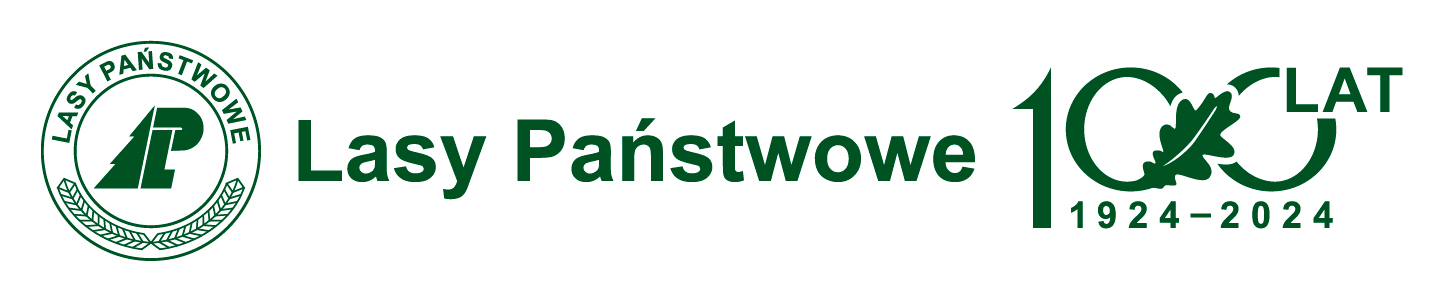 Skarb Państwa Państwowe Gospodarstwo Leśne Lasy Państwowe Regionalna Dyrekcja Lasów Państwowych w OlsztynieSPECYFIKACJA WARUNKÓW ZAMÓWIENIA dotycząca postępowania o udzielenie zamówienia publicznego prowadzonego na podstawie przepisów ustawy z dnia 11 września 2019 r. Prawo zamówień publicznych (Dz. U. z 2023 poz. 1605 z późn. zm) na usługi, których przedmiotem są usługi o nazwie: „Ochrona fizyczna osób, dozór mienia, obsługa portierni oraz konserwacja elektronicznego systemu SSWiN w biurowcu RDLP w Olsztynie”Nr referencyjny nadany sprawie: EP.270.11.2023									  Zatwierdził: 								             Adam RoczniakOlsztyn, dnia 24.10.2023 r.Skarb Państwa Państwowe Gospodarstwo Leśne Lasy Państwowe Regionalna Dyrekcja Lasów Państwowych w Olsztynie reprezentowana przez Pana Adama Roczniaka  –  Dyrektora RDLP w Olsztynie siedziba Zamawiającego:Regionalna Dyrekcja Lasów Państwowych w Olsztynie ul. Kościuszki 46/48, 10-959 Olsztyn NIP 739-000-19-26tel.:  +48 89 5272170e-mail: rdlp@olsztyn.lasy.gov.plstrona internetowa prowadzonego postępowania: dedykowana platforma zakupowa do obsługi komunikacji przy użyciu środków komunikacji w formie elektronicznej pomiędzy Zamawiającym a Wykonawcami oraz składania oferty https://platformazakupowa.pl/transakcja/820389adres strony internetowej, na której udostępniane będą zmiany i wyjaśnienia treści niniejszej specyfikacji warunków zamówienia („SWZ”) oraz inne dokumenty zamówienia bezpośrednio związane z postępowaniem o udzielenie zamówienia: https://platformazakupowa.pl/transakcja/820389 Postępowanie prowadzone jest w trybie przetargu podstawowego bez negocjacji na podstawie art. 275 pkt 1) ustawy z dnia 11 września 2019 r. Prawo zamówień publicznych (t. j. Dz. U. z 2023 r. poz. 1605 - Pzp) oraz aktów wykonawczych do Pzp. W sprawach nieuregulowanych ustawą Pzp zastosowanie mają przepisy Kodeksu cywilnego.2.2. Wartość zamówienia nie przekracza progów, o których mowa w art. 3 Pzp, postępowanie jest prowadzone zgodnie z zasadami przewidzianymi dla zamówień klasycznych o wartości mniejszej niż progi unijne.2.3. Zamawiający nie przewiduje aukcji elektronicznej. 2.4. Zamawiający nie prowadzi postępowania w celu zawarcia umowy ramowej. 2.5. Zamawiający nie przewiduje zwrotu kosztów udziału w postępowaniu.2.6. Zamawiający nie dopuszcza składania ofert wariantowych.2.7. Ogłoszenie o zamówieniu zostało zamieszczone zgodnie z art. 269 oraz art. 270 ust. 1 Pzp odpowiednio w Biuletynie Zamówień Publicznych i dedykowanej platformie zakupowej pod adresem https://platformazakupowa.pl/transakcja/8203893.1. Przedmiotem zamówienia są  usługi ochrony fizycznej osób, dozoru mienia na  terenie biurowca i posesji Regionalnej Dyrekcji Lasów Państwowych w Olsztynie w tym świadczenie tzw. usługi portiersko-recepcyjnej oraz konserwacja elektronicznego systemu sygnalizacji  włamania i napadu, od poniedziałku do soboty, z wyłączeniem dni ustawowo wolnych od pracy, w godzinach: Pon.-Pt. od 6:00 do 20:00,  Sobota od 7:00 do 17:00. oraz świadczenie usługi polegającej na obsłudze systemu elektronicznej sygnalizacji włamania i napadu (SSWiN) wraz z przyjazdem grupy interwencyjnej, wykonywanej całodobowo, we wszystkie dni tygodnia, w tym w dni ustawowo wolne od pracy. Usługa ochrony dotyczy posesji Regionalnej Dyrekcji Lasów Państwowych w Olsztynie (RDLP) przy ul. Kościuszki 46/48 na terenie posesji znajduje się budynek biurowy czterokondygnacyjny z podpiwniczeniem połączony z częścią biurowo-garażową o powierzchni użytkowej 3 418,2m2, budynek garażowy,  dwa parkingi udostępniane za pomocą szlabanów w tym jeden zamykany  bramą  automatyczną do których piloty posiadają osoby uprawnione do korzystania z parkingu oraz środki transportu i inne obiekty pozostawione za zgodą RDLP na terenie posesji objętej ochroną. Obiekt wyposażony jest w monitoring elektroniczny obejmujący kamery zewnętrzne, wewnętrzne oraz centralę w portierni biurowca.- Zamawiający nie wymaga, ale dopuszcza przeprowadzenie wizji lokalnej.- Zamawiający nie dokonuje podziału zamówienia na części i tym samym nie dopuszcza składania ofert częściowych, o których mowa w art. 7 pkt 15 PZP. Powodem niedokonania podziału na części są usługi, które realizowane są w jednym obiekcie. Potrzeba skoordynowania działań różnych wykonawców realizujących poszczególne części zamówienia, spowodowałaby także brak spójności świadczenia usług.3.2. Termin realizacji zamówienia od dnia zawarcia umowy (nie wcześniej jednak niż od 1 stycznia 2024 r.) do 31 grudnia 2024 r.Szczegółowy opis przedmiotu zamówienia wraz z określeniem obowiązków pracowników ochrony zawiera Załącznik nr 2 do SWZKody wspólnego słownika zamówień (CPV)  	 	Kod główny: CPV 79710000-4 – Usługi ochroniarskie         CPV 85312310-5 – Usługi dozoru CPV 98341120-2 – Usługi portierskie  Zasady ogólne realizacji przedmiotu zamówienia: 1) Zamawiający nie zastrzega obowiązku osobistego wykonania przez Wykonawcę kluczowych części zamówienia. Wykonawca ma możliwość powierzenia części zamówienia podwykonawcom. Zamawiający wymaga wskazania przez Wykonawcę w Załączniku nr 1 do SWZ – Formularzu oferty, części zamówienia, których wykonanie zamierza powierzyć Podwykonawcom oraz podania firm podwykonawców, o ile są oni znani Wykonawcy na etapie składania ofert. Wykonawca odpowiada za działania i zaniechania ewentualnych podwykonawców jak za własne działania lub zaniechania.W stosunku do Podwykonawcy lub dalszego podwykonawcy Zamawiający bada czy nie zachodzą podstawy wykluczenia, o których mowa w art. 7 ust. 1 ustawy z dnia 13 kwietnia 2022 r. o szczególnych rozwiązaniach w zakresie przeciwdziałania wspieraniu agresji na Ukrainę oraz służących ochronie bezpieczeństwa narodowego.2) Zamawiający wymaga zatrudnienia na podstawie umowy o pracę –przez Wykonawcę lub podwykonawcę osób wykonujących czynności, których wykonanie w ocenie Zamawiającego jest wykonywaniem pracy w rozumieniu przepisu art. 22 § 1 ustawy z dnia 26 czerwca 1974 r. Kodeks pracy, tj. wykonywaniem pracy określonego rodzaju na rzecz pracodawcy i pod jego kierownictwem oraz w miejscu i czasie wyznaczonym przez pracodawcę: zamówienia polegające na wykonywaniu ochrony fizycznej, dozoru mienia oraz obsługi portierni biura RDLP w Olsztynie. W trakcie realizacji zamówienia na każde wezwanie Zamawiającego, w wyznaczonym w tym wezwaniu terminie, Wykonawca przedłoży Zamawiającemu oświadczenie Wykonawcy i/lub podwykonawcy, o zatrudnieniu na podstawie umowy o pracę osób wykonujących powyższe czynności. Oświadczenie to powinno zawierać w szczególności: dokładne określenie podmiotu składającego oświadczenie, datę złożenia oświadczenia, wskazanie, że wymienione czynności wykonują osoby zatrudnione na podstawie umowy o pracę wraz ze wskazaniem liczby tych osób i wymiaru etatu oraz podpis osoby uprawnionej do złożenia oświadczenia w imieniu Wykonawcy i/lub podwykonawcy.W trakcie realizacji zamówienia Zamawiający uprawniony jest do wykonywania czynności kontrolnych wobec Wykonawcy odnośnie spełniania przez Wykonawcę i/lub Podwykonawcę wymogu zatrudnienia na podstawie umowy o pracę osób wykonujących wskazane powyżej czynności. Zamawiający uprawniony jest w szczególności do:żądania oświadczeń w zakresie potwierdzenia spełniania ww. wymogów i dokonywania ich oceny, żądania wyjaśnień w przypadku wątpliwości w zakresie potwierdzenia spełniania ww. wymogów, przeprowadzania kontroli na miejscu wykonywania świadczenia.3) Na czas realizacji zamówienia Wykonawca musi posiadać ubezpieczenie od odpowiedzialności cywilnej w zakresie prowadzonej działalności na sumę ubezpieczenia nie mniejszą niż 1 500 000,00 zł. Przed podpisaniem umowy Zamawiający będzie żądał doręczenia mu polisy potwierdzającej zawarcie powyższej umowy ubezpieczenia, bądź innego dokumentu potwierdzającego zawarcie takiej umowy.4.1.	Termin realizacji zamówienia: od dnia zawarcia umowy (nie wcześniej jednak niż od 1 stycznia 2024 r.) do 31 grudnia 2024 r.4.2.	Określony termin realizacji zamówienia może ulec zmianie na zasadach określonych w umowie. 5.1. Zamawiający przewiduje możliwość udzielenia zamówień, o których mowa w art. 214 ust.1 pkt 7 Pzp, w okresie 3 lat od dnia udzielenia zamówienia podstawowego. Zamówienia te polegać będą na powtórzeniu usług tożsamych lub analogicznych do usług stanowiących przedmiot niniejszego zamówienia.5.2.	Opis zamówień, o których mowa w art. 214 ust. 1 pkt 7) Pzp został zawarty w rozdziale 2 SWZ (Opis przedmiotu zamówienia) oraz w szczegółowym opisie przedmiotu zamówienia, stanowiącym (Załącznik nr 2 do SWZ). 5.3.	Zakres rzeczowy usług stanowiących przedmiot zamówień, o których mowa w pkt 5.1. wyniesie 100 % wartości zamówienia podstawowego.5.4.	Zamówienia z art. 214 ust. 1 pkt 7) Pzp mogą zostać udzielone dotychczasowemu Wykonawcy pod następującymi warunkami:1) dotychczasowe usługi zostały wykonane lub są wykonywane należycie;2) wykonawca zaakceptuje istotne postanowienia przyszłej umowy;3) Strony dojdą do porozumienia w zakresie wynagrodzenia i terminu realizacji.5.5.  Zamówienia, o których mowa w pkt 5.1., będą udzielane po przeprowadzeniu odrębnego postępowania o udzielenie zamówienia publicznego w trybie zamówienia z wolnej ręki. Udzielone postępowanie zostanie sfinalizowane podpisaną umową o zamówienie publiczne.6.1. W postępowaniu mogą brać udział Wykonawcy, którzy nie podlegają wykluczeniu z postępowania o udzielenie zamówienia w okolicznościach, o których mowa w art. 108 ust. 1 Pzp. Na podstawie:1)	art. 108 ust. 1 pkt 1) Pzp, Zamawiający wykluczy Wykonawcę będącego osobą fizyczną, którego prawomocnie skazano za przestępstwo:a)	udziału w zorganizowanej grupie przestępczej albo związku mającym na celu popełnienie przestępstwa lub przestępstwa skarbowego, o którym mowa w art. 258 ustawy z dnia 6 czerwca 1997 r. Kodeks karny b)	handlu ludźmi, o którym mowa w art. 189a KK,c)	o którym mowa w art. 228-230a, art. 250a KK, w art. 46-48 ustawy z dnia 25 czerwca 2010 r. o sporcie lub w art. 54 ust. 1–4 ustawy z dnia 12 maja 2011 r. o refundacji leków, środków spożywczych specjalnego przeznaczenia żywieniowego oraz wyrobów medycznych,d)	finansowania przestępstwa o charakterze terrorystycznym, o którym mowa w art. 165a KK, lub przestępstwo udaremniania lub utrudniania stwierdzenia przestępnego pochodzenia pieniędzy lub ukrywania ich pochodzenia, o którym mowa w art. 299 KK,e)	o charakterze terrorystycznym, o którym mowa w art. 115 § 20 KK, lub mające na celu popełnienie tego przestępstwa,f)	powierzenia wykonywania pracy małoletniemu cudzoziemcowi, o którym mowa w art. 9 ust. 2 ustawy z dnia 15 czerwca 2012 r. o skutkach powierzania wykonywania pracy cudzoziemcom przebywającym wbrew przepisom na terytorium Rzeczypospolitej Polskiej g)	przeciwko obrotowi gospodarczemu, o których mowa w art. 296-307 KK, przestępstwo oszustwa, o którym mowa w art. 286 KK, przestępstwo przeciwko wiarygodności dokumentów, o których mowa w art. 270-277d KK, lub przestępstwo skarbowe,h)	o którym mowa w art. 9 ust. 1 i 3 lub art. 10 ustawy z dnia 15 czerwca 2012 r. o skutkach powierzania wykonywania pracy cudzoziemcom przebywającym wbrew przepisom na terytorium Rzeczypospolitej Polskiej - lub za odpowiedni czyn zabroniony określony w przepisach prawa obcego;2)	art. 108 ust. 1 pkt 2) Pzp, Zamawiający wykluczy Wykonawcę, jeżeli urzędującego członka jego organu zarządzającego lub nadzorczego, wspólnika spółki w spółce jawnej lub partnerskiej albo komplementariusza w spółce komandytowej lub komandytowo-akcyjnej lub prokurenta prawomocnie skazano za przestępstwo, o którym mowa w art. 108 ust. 1 pkt 1) Pzp;3)	art. 108 ust. 1 pkt 3) Pzp, Zamawiający wykluczy Wykonawcę, wobec którego wydano prawomocny wyrok sądu lub ostateczną decyzję administracyjną o zaleganiu z uiszczeniem podatków, opłat lub składek na ubezpieczenie społeczne lub zdrowotne, chyba że Wykonawca odpowiednio przed upływem terminu do składania wniosków o dopuszczenie do udziału w postępowaniu albo przed upływem terminu składania ofert dokonał płatności należnych podatków, opłat lub składek na ubezpieczenie społeczne lub zdrowotne wraz z odsetkami lub grzywnami lub zawarł wiążące porozumienie w sprawie spłaty tych należności;4)	art. 108 ust. 1 pkt 4) Pzp, Zamawiający wykluczy Wykonawcę, wobec którego prawomocnie orzeczono zakaz ubiegania się o zamówienia publiczne;5)	art. 108 ust. 1 pkt 5) Pzp Zamawiający wykluczy Wykonawcę, jeżeli Zamawiający może stwierdzić, na podstawie wiarygodnych przesłanek, że Wykonawca zawarł z innymi wykonawcami porozumienie mające na celu zakłócenie konkurencji, w szczególności jeżeli należąc do tej samej grupy kapitałowej w rozumieniu ustawy z dnia 16 lutego 2007 r. o ochronie konkurencji i konsumentów, złożyli odrębne oferty, oferty częściowe lub wnioski o dopuszczenie do udziału w postępowaniu, chyba że wykażą, że przygotowali te oferty lub wnioski niezależnie od siebie;6)	art. 108 ust. 1 pkt 6) Pzp Zamawiający wykluczy Wykonawcę, jeżeli, w przypadkach, o których mowa w art. 85 ust. 1 Pzp, doszło do zakłócenia konkurencji wynikającego z wcześniejszego zaangażowania tego wykonawcy lub podmiotu, który należy z Wykonawcą do tej samej grupy kapitałowej w rozumieniu ustawy z dnia 16 lutego 2007 r. o ochronie konkurencji i konsumentów, chyba że spowodowane tym zakłócenie konkurencji może być wyeliminowane w inny sposób niż przez wykluczenie Wykonawcy z udziału w postępowaniu o udzielenie zamówienia.6.2. 	W związku z tym, iż wartość zamówienia nie przekracza wyrażonej w złotych równowartości kwoty 10 000 000 euro dla usług przesłanka wykluczenia, o której mowa w art. 108 ust. 2 Pzp w niniejszym postępowaniu nie występuje.6.3.	Wykonawca może zostać wykluczony przez Zamawiającego na każdym etapie postępowania o udzielenie zamówienia. 6.4.         W przypadku oferty wspólnej żaden z wykonawców ubiegający się wspólnie o zamówienie nie może podlegać wykluczeniu z postępowania 6.5.	Wykonawca nie podlega wykluczeniu w okolicznościach określonych w art. 108 ust. 1 pkt 1, 2 i 5 Pzp, jeżeli udowodni Zamawiającemu, że spełnił łącznie przesłanki wymienione w art. 110 ust. 2 pkt 1-3 Pzp. Zamawiający ocenia, czy podjęte przez Wykonawcę czynności, o których mowa w zdaniu poprzednim, są wystarczające do wykazania jego rzetelności, uwzględniając wagę i szczególne okoliczności czynu Wykonawcy. Jeżeli podjęte przez Wykonawcę czynności, o których mowa wyżej, nie są wystarczające do wykazania jego rzetelności, Zamawiający wyklucza Wykonawcę.6.6. 	Zgodnie z art. 7 ustawy z dnia 13 kwietnia 2022 r. o szczególnych rozwiązaniach w zakresie przeciwdziałania wspieraniu agresji na Ukrainę oraz służących ochronie bezpieczeństwa narodowego Zamawiający wykluczy:Wykonawcę wymienionego w wykazach określonych w rozporządzeniu 765/2006
i rozporządzeniu 269/2014 albo wpisanego na listę na podstawie decyzji w sprawie wpisu na listę rozstrzygającej o zastosowaniu środka, o którym mowa w art. 1 pkt 3 ww. ustawy;Wykonawcę, którego beneficjentem rzeczywistym w rozumieniu ustawy z dnia 1 marca 2018 r. o przeciwdziałaniu praniu pieniędzy oraz finansowaniu terroryzmu  jest osoba wymieniona w wykazach określonych w rozporządzeniu 765/2006 i rozporządzeniu 269/2014 albo wpisana na listę lub będąca takim beneficjentem rzeczywistym od dnia 24 lutego 2022 r., o ile została wpisana na listę na podstawie decyzji w sprawie wpisu na listę rozstrzygającej o zastosowaniu środka, o którym mowa w art. 1 pkt 3 ww. ustawy;Wykonawcę, którego jednostką dominującą w rozumieniu art. 3 ust. 1 pkt 37 ustawy z dnia 29 września 1994 r. o rachunkowości jest podmiot wymieniony w wykazach określonych w rozporządzeniu 765/2006 i rozporządzeniu 269/2014 albo wpisany na listę lub będący taką jednostką dominującą od dnia 24 lutego 2022 r., o ile został wpisany na listę na podstawie decyzji w sprawie wpisu na listę rozstrzygającej o zastosowaniu środka, o którym mowa w art. 1 pkt 3 ww. ustawy.6.7.       W celu potwierdzenia braku okoliczności, o których mowa w rozdziale 6 SWZ pkt 6.1. i 6.6. oraz potwierdzenia spełnienia warunków, o których mowa w rozdziale 7 SWZ pkt 7.1. Wykonawca zobowiązany będzie oświadczyć Zamawiającemu, iż nie podlega wykluczeniu oraz spełnia warunki udziału w postępowaniu. Oświadczenie Wykonawcy potwierdzające brak podstaw wykluczenia i spełnienie warunków udziału w postępowaniu, które na dzień składania ofert stanowi dowód zastępujący wymagane przez Zamawiającego podmiotowe środki dowodowe, należy złożyć wraz z ofertą na formularzu stanowiącym (Załącznik nr 3 do SWZ).6.8.  Zamawiający zastrzega sobie możliwość samodzielnego badania ogólnodostępnych rejestrów, w tym Centralnej Ewidencji i Informacji o Działalności Gospodarczej, Krajowego Rejestru Sądowego oraz Centralnego Rejestru Beneficjentów Rzeczywistych. Wykonawcy zagraniczni będą zobowiązani do przedkładania dokumentów z odpowiedniego rejestru, takiego jak rejestr sądowy, albo, w przypadku braku takiego rejestru, inny równoważny dokument wydany przez właściwy organ sądowy lub administracyjny kraju, w którym wykonawca ma siedzibę lub miejsce zamieszkania wraz z tłumaczeniem na język polski.7.1.   	O udzielenie zamówienia mogą ubiegać się Wykonawcy, którzy spełniają warunki udziału w postępowaniu, o których mowa w art. 112 ustawy Pzp dotyczące: Zdolności do występowania w obrocie gospodarczym: Zamawiający nie stawia szczególnych wymagań w zakresie opisu spełnienia tego warunku udziału w postępowaniu.Kompetencji lub uprawnień do prowadzenia określonej działalności zawodowej: Wykonawca spełni warunek, jeżeli wykaże, że posiada aktualną koncesję na wykonywanie działalności gospodarczej w zakresie usług ochrony osób i mienia realizowanej w formie bezpośredniej ochrony fizycznej zgodnie z ustawą z dnia 22 sierpnia 1997 r. o ochronie osób i mienia. Sytuacji ekonomicznej lub finansowej: Zamawiający nie stawia szczególnych wymagań w zakresie opisu spełnienia tego warunku udziału w postępowaniu.Zdolności technicznych i zawodowych: a) Warunek ten w zakresie doświadczenia zostanie uznany za spełniony: Wykonawca spełni warunek, jeśli wykaże, że wykonał w okresie ostatnich 3 lat liczonych wstecz od dnia, w którym upływa termin składania ofert (a jeżeli okres prowadzenia działalności jest krótszy w tym okresie) wykonał w sposób należyty co najmniej 2 (dwie) odrębne usługi polegające na świadczeniu ochrony i dozoru mienia wraz z obsługą portierni, dyżurki, w obiektach użyteczności publicznej za cenę nie niższą niż 100 000 zł brutto każda. b) Warunek ten w zakresie osób skierowanych przez Wykonawcę do realizacji zamówienia, zostanie uznany za spełniony:Wykonawca spełni warunek, jeśli wykaże, że dysponuje lub będzie dysponować co najmniej 3 osobami z co najmniej 6 miesięcznym doświadczeniem w wykonywaniu usługi ochrony fizycznej i dozoru mienia wraz z obsługą portierni, zdolnymi do pełnienia ochrony, spełniających warunki określone w ustawie z dnia 22 sierpnia 1997 r. o ochronie osób i mienia.7.2.  	 Ocena spełniania warunków udziału w postępowaniu dokonana zostanie zgodnie z  formułą „spełnia”/„nie spełnia”, w oparciu o informacje zawarte w dokumentach i oświadczeniach, o których mowa w rozdziale 9 niniejszej SWZ.7.3.   Wykonawcy mogą wspólnie ubiegać się o udzielenie zamówienia (spółka cywilna, konsorcjum). W takim przypadku Wykonawcy ustanawiają pełnomocnika do reprezentowania ich w postępowaniu albo do reprezentowania w postępowaniu i czynności zawarcia umowy w sprawie zamówienia publicznego. Pełnomocnictwo Wykonawcy załączają do oferty. Żaden z Wykonawców wspólnie ubiegających się o udzielenie zamówienia nie może podlegać wykluczeniu z postępowania.       1)   W przypadku Wykonawców wspólnie ubiegających się o udzielenie zamówienia warunki udziału w postępowaniu określone w pkt 7.1. powinni spełniać łącznie wszyscy Wykonawcy, z zastrzeżeniem, iż warunek opisany w punkcie 7.1 ppkt 4) lit a) powinien spełniać co najmniej jeden z tych Wykonawców.2)  W odniesieniu do warunków dotyczących, kwalifikacji zawodowych lub doświadczenia Wykonawcy wspólnie ubiegający się o udzielenie zamówienia zgodnie z art. 117 ust. 3 Pzp, mogą polegać na zdolnościach tych Wykonawców, którzy wykonają usługi, do realizacji których te zdolności są wymagane. Zamawiający nie wymaga od wykonawców przedłożenia przedmiotowych środków dowodowych.9.1.   W celu potwierdzenia braku podstaw do wykluczenia z postępowania, o których mowa w  Rozdziale 6 pkt 6.1., 6.6. oraz w celu potwierdzenia spełniania warunków udziału w postępowaniu, o których mowa w Rozdziale 7 pkt 7.1. Wykonawca zobowiązany jest złożyć wraz z ofertą  oświadczenie  Wykonawcy o niepodleganiu wykluczeniu i spełnieniu warunków udziału w postępowaniu. Zamawiający zaleca złożenie oświadczenia na formularzu stanowiącym Załącznik nr 3 do SWZ.
Oświadczenie stanowi dowód potwierdzający brak podstaw wykluczenia i spełnienie warunków udziału w postępowaniu, na dzień składania ofert, tymczasowo zastępujący wymagane przez Zamawiającego podmiotowe środki dowodowe.W przypadku wspólnego ubiegania się o zamówienie przez Wykonawców oświadczenie, o którym mowa w pkt 9.1. powyżej składa każdy z Wykonawców ubiegających się o zamówienie. Oświadczenie to potwierdza spełnienie warunków udziału w postępowaniu oraz  brak podstaw wykluczenia w zakresie, w którym każdy z Wykonawców wykazuje spełnienie warunków udziału w postępowaniu oraz brak podstaw wykluczenia.9.2.	Zamawiający, zgodnie z art. 274 ust. 1 ustawy Pzp, wezwie Wykonawcę, którego oferta została najwyżej oceniona do złożenia w wyznaczonym terminie nie krótszym niż 5 dni od dnia wezwania, aktualnych na dzień złożenia podmiotowych środków dowodowych 1) w   celu   potwierdzenia   braku   podstaw   do   wykluczenia   Wykonawcy   z   udziału w postępowaniu: a)    oświadczenia Wykonawcy, w zakresie art. 108 ust. 1 pkt 5 Pzp, o braku przynależności do tej samej grupy kapitałowej, w rozumieniu ustawy z dnia 16 lutego 2007 r. o ochronie konkurencji i konsumentów, z innym Wykonawcą, który złożył odrębną ofertę lub ofertę częściową, albo oświadczenia o przynależności do tej samej grupy kapitałowej wraz z dokumentami lub informacjami potwierdzającymi przygotowanie oferty lub oferty częściowej niezależnie od innego Wykonawcy należącego do tej samej grupy kapitałowej  -  (wzór oświadczenia Wykonawcy w zakresie art. 108 ust. 1 pkt 5 Pzp o przynależności lub braku przynależności do tej samej grupy kapitałowej stanowi Załącznik nr 6 do SWZ)
b) oświadczenia Wykonawcy o aktualności informacji zawartych w oświadczeniu, o którym mowa w Rozdziale 9 pkt 9.1 SWZ, w zakresie podstaw wykluczenia z postępowania wskazanych  przez Zamawiającego, o których mowa w  art. 108 ust 1 ustawy Pzp oraz w art. 7 ust. 1 ustawy z dnia 13 kwietnia 2022 r. o szczególnych rozwiązaniach w zakresie przeciwdziałania wspieraniu agresji na Ukrainę oraz służących ochronie bezpieczeństwa narodowego - (wzór oświadczenia o aktualności informacji zawartych w oświadczeniu, o którym mowa w pkt 9.1 SWZ w zakresie podstaw wykluczenia z postępowania stanowi  Załącznik nr 7 do SWZ.2) w celu potwierdzenia spełnienia warunków udziału w postępowaniu: wykaz usług wykonanych lub wykonywanych w okresie ostatnich 3 lat przed upływem terminu składania ofert, a jeżeli okres prowadzenia działalności jest krótszy - w tym okresie, wraz z podaniem ich rodzaju, wartości, daty, miejsca wykonania i podmiotów, na rzecz których roboty te zostały wykonane wraz z referencjami bądź innymi dokumenty sporządzone przez podmiot, na rzecz którego usługi zostały wykonane. Wykonawca wraz z wykazem dołącza referencje bądź inne dokumenty  sporządzone  przez podmiot, na rzecz którego usługi ujęte w wykazie zostały wykonane. Jeżeli Wykonawca z przyczyn niezależnych od niego nie jest w stanie uzyskać tych dokumentów – dołącza inne dokumenty potwierdzające należyte wykonanie usług.  wzór wykazu wykonanych usług stanowi Załącznik nr 4 do SWZ, wykaz osób skierowanych przez Wykonawcę do realizacji zamówienia publicznego, wraz z informacjami na temat ich doświadczenia, uprawnień niezbędnych do wykonania usług ochrony, a także zakresu wykonywanych przez nie czynności wraz z informacją o podstawie do dysponowania tymi osobami – wzór wykazu osób skierowanych do realizacji zamówienia stanowi Załącznik nr 5 do SWZ. 9.3. 	W przypadku oferty Wykonawców wspólnie ubiegających się o udzielenie zamówienia (konsorcjum) dokumenty, o których mowa w pkt 9.2 ust. 1 powyżej obowiązany będzie złożyć każdy z Wykonawców wspólnie ubiegających się o udzielenie zamówienia.9.4. 	Jeżeli złożone przez Wykonawcę podmiotowe środki dowodowe - oświadczenie, o którym mowa w pkt 9.1 powyżej, budzą wątpliwości Zamawiającego, może on zwrócić się bezpośrednio do podmiotu, który jest w posiadaniu informacji lub dokumentów istotnych w tym zakresie dla oceny spełniania przez Wykonawcę warunków udziału w postępowaniu lub braku podstaw wykluczenia, o przedstawienie takich informacji lub dokumentów.9.5.	Jeżeli w dokumentach złożonych na potwierdzenie spełnienia warunków udziału w postępowaniu jakiekolwiek wartości zostaną podane w walucie obcej, to Zamawiający przeliczy wartość waluty na złote wedle średniego kursu NBP z dnia przekazania ogłoszenia o zamówieniu do Biuletynu Zamówień Publicznych. 9.6.	Jeżeli jest to niezbędne do zapewnienia odpowiedniego przebiegu postępowania o udzielenie zamówienia, Zamawiający może na każdym etapie postępowania wezwać Wykonawców do złożenia wszystkich lub niektórych podmiotowych środków dowodowych aktualnych na dzień ich złożenia. Jeżeli zachodzą uzasadnione podstawy do uznania, że złożone uprzednio podmiotowe środki dowodowe nie są już aktualne, Zamawiający może w każdym czasie wezwać Wykonawcę lub Wykonawców do złożenia wszystkich lub niektórych podmiotowych środków dowodowych aktualnych nie dzień ich złożenia.9.7.	Podmiotowe środki dowodowe oraz inne dokumenty lub oświadczenia, sporządzone w języku obcym przekazuje się wraz z tłumaczeniem na język polski.  9.8.	Wykonawca nie jest zobowiązany do złożenia podmiotowych środków dowodowych, które Zamawiający posiada, jeżeli Wykonawca wskaże te środki oraz potwierdzi ich prawidłowość i aktualność. 9.9.	W zakresie nieuregulowanym ustawą Pzp lub niniejszą SWZ do oświadczeń i dokumentów składanych przez Wykonawcę w postępowaniu zastosowanie mają w szczególności przepisy rozporządzenia Ministra Rozwoju, Pracy i Technologii z dnia 23 grudnia 2020 r. w sprawie podmiotowych środków dowodowych oraz innych dokumentów lub oświadczeń, jakich może żądać zamawiający od wykonawcy oraz rozporządzenia Prezesa Rady Ministrów z dnia 30 grudnia 2020 r. w sprawie sposobu sporządzania i przekazywania informacji oraz wymagań technicznych dla dokumentów elektronicznych oraz środków komunikacji elektronicznej w postępowaniu o udzielenie zamówienia publicznego lub konkursie.10. WSKAZANIE OSÓB UPRAWNIONYCH DO KOMUNIKOWANIA SIĘ Z WYKONAWCAMI. INFORMACJE O ŚRODKACH KOMUNIKACJI ELEKTRONICZNEJ, PRZY UŻYCIU KTÓRYCH ZAMAWIAJĄCY BĘDZIE KOMUNIKOWAŁ SIĘ Z WYKONAWCAMI ORAZ INFORMACJE O WYMAGANIACH TECHNICZNYCH I ORGANIZACYJNYCH SPORZĄDZANIA, WYSYŁANIA I ODBIERANIA KORESPONDENCJI ELEKTRONICZNEJ10.1. 	Osobą uprawnioną do porozumiewania się z Wykonawcami w zakresie przedmiotu zamówienia jest Pani Anita Zapadka tel. 668499634 anita.zapadka@olsztyn.lasy.gov.pl               
od poniedziałku do piątku w godz. 7.15 – 15.15, z wyłączeniem dni wolnych od pracy.
W sprawach procedury przetargowej Pan Paweł Rogalski pawel.rogalski@olsztyn.lasy.gov.pl10.2. 	Komunikacja między Zamawiającym a Wykonawcami odbywa się przy użyciu
 platformazakupowa.pl, która jest dostępna pod adresem:https://platformazakupowa.pl/transakcja/820389 
oraz poczty elektronicznej rdlp@olsztyn.lasy.gov.pl z zastrzeżeniem, że złożenie oferty następuje wyłącznie przy użyciu platformy zakupowej. Korzystanie z platformy zakupowej jest bezpłatne.  składanie dokumentów, oświadczeń, wniosków, zawiadomień, zapytań oraz przekazywanie informacji odbywa się elektronicznie za pośrednictwem platformazakupowa.pl i formularza Wyślij wiadomość,w sytuacjach awaryjnych np. w przypadku niedziałania platformazakupowa.pl zamawiający może również komunikować się z wykonawcami za pomocą innych form komunikacji, tj. za pośrednictwem poczty elektronicznej, tj. rdlp@olsztyn.lasy.gov.pl ,Dokumenty elektroniczne, oświadczenia lub elektroniczne kopie dokumentów lub oświadczeń składane są przez Wykonawcę tylko za pośrednictwem dedykowanej platformy platformazakupowa.pl jako załączniki za pomocą przycisku Wyślij wiadomość. za datę przekazania składanych dokumentów, oświadczeń, wniosków (innych niż wnioski o dopuszczenie do udziału w postępowaniu), zawiadomień, zapytań oraz przekazywanie informacji uznaje się kliknięcie przycisku Wyślij wiadomość, po których pojawi się komunikat, że wiadomość została wysłana do Zamawiającego.10.3.	Złożenie oferty:złożenie oferty odbywa się za pośrednictwem dedykowanej platformy zakupowej; zaleca się, aby przed rozpoczęciem wypełniania Formularzu składania oferty Wykonawca zalogował się do systemu, a jeżeli nie posiada konta, założył bezpłatne konto;będąc na stronie danego postępowania należy kliknąć link z logo Zamawiającego na stronie dot. postępowania;zaleca się, aby łączna objętość plików nie była większa niż 0,5 GB;Wykonawca składa ofertę za pośrednictwem Formularzu składania oferty lub wniosku dostępnego na platformazakupowa.pl w konkretnym postępowaniu w sprawie udzielenia zamówienia publicznego;informacje stanowiące tajemnicę przedsiębiorstwa w rozumieniu ustawy z dnia 16 kwietnia 1993 r. o zwalczaniu nieuczciwej konkurencji, które Wykonawca zastrzeże jako tajemnicę przedsiębiorstwa, powinny zostać załączone w osobnym miejscu (zgodnie z regulaminem) lub pliku. Zaleca się, aby każdy dokument zawierający tajemnicę przedsiębiorstwa został zamieszczony w odrębnym pliku. Przez tajemnicę przedsiębiorstwa rozumie się informacje techniczne, technologiczne, organizacyjne przedsiębiorstwa lub inne informacje posiadające wartość gospodarczą, które jako całość lub w szczególnym zestawieniu i zbiorze ich elementów nie są powszechnie znane osobom zwykle zajmującym się tym rodzajem informacji albo nie są łatwo dostępne dla takich osób, o ile uprawniony do korzystania z informacji lub rozporządzania nimi podjął, przy zachowaniu należytej staranności, działania w celu utrzymania ich w poufności;do oferty należy dołączyć wszystkie wymagane w Ogłoszeniu oraz SWZ dokumenty;po wypełnieniu Formularzu składania oferty lub wniosku i załadowaniu wszystkich wymaganych załączników należy kliknąć przycisk Przejdź do podsumowania;oferta wraz z załącznikami składana elektronicznie musi zostać opatrzona podpisem w formie elektronicznej: podpisem zaufanym lub podpisem osobistym lub podpisem kwalifikowanym;w procesie składania oferty, wniosku na platformie, podpis zaufany lub podpis osobisty lub podpis kwalifikowany wykonawca może złożyć bezpośrednio na dokumencie przesłanym do systemu;oferty oraz oświadczenie, o którym mowa w art. 125 ust. 1 Pzp sporządza się, pod rygorem nieważności, w formie elektronicznej lub postaci elektronicznej i opatruje się elektronicznym podpisem zaufanym, podpisem osobistym lub podpisem kwalifikowanym;ścieżka dla złożenia podpisu na każdym dokumencie osobno:pobrać wszystkie pliki dołączone do postępowania na swój komputer,wypełnij pliki na swoim komputerze, a następnie podpisz pliki, które zamierzasz dołączyć do oferty podpisem zaufanym, podpisem osobistym lub podpisem kwalifikowanym, dołącz wszystkie podpisane pliki do Formularza składania oferty na platformazakupowa.pl,kliknij w przycisk Przejdź do podsumowania,w drugim kroku składania oferty należy sprawdzić poprawność złożonej oferty, załączonych plików oraz ich ilości,do celów kontrolnych można opcjonalnie sprawdzić ważność i poprawność swojego podpisu zaufanego lub podpisu osobistego lub podpisu kwalifikowanego,kliknąć przycisk Złóż ofertę, aby zakończyć etap składania oferty, system zaszyfruje ofertę.10.4.	Wycofanie ofert Wykonawca może przed upływem terminu do składania ofert wycofać ofertę za pośrednictwem Formularza składania oferty lub wniosku,z uwagi na to, że oferta lub wniosek Wykonawcy są zaszyfrowane nie można ich edytować. Przez zmianę oferty lub wniosku rozumie się złożenie nowej oferty,wycofanie poprzedniej oferty należy zrobić przed upływem terminu zakończenia składania ofert w postępowaniu,złożenie nowej oferty lub wniosku i wycofanie poprzedniej w postępowaniu, w którym Zamawiający dopuszcza złożenie tylko jednej oferty lub wniosku przed upływem terminu zakończenia składania ofert w postępowaniu powoduje wycofanie oferty poprzednio złożonej,Wykonawca po upływie terminu składania ofert nie może dokonać zmiany złożonej oferty lub wniosku.10.5.	Oferta powinna być sporządzona w języku polskim, z zachowaniem postaci elektronicznej w formacie danych określonych w rozporządzeniu Rady Ministrów z dnia 12 kwietnia 2012 r. w sprawie Krajowych Ram Interoperacyjności, minimalnych wymagań dla rejestrów publicznych i wymiany informacji w postaci elektronicznej oraz minimalnych wymagań dla systemów teleinformatycznych (i podpisana podpisem zaufanym, podpisem osobistym lub kwalifikowanym podpisem elektronicznym). Sposób złożenia oferty, w tym zaszyfrowania oferty opisany został w Instrukcji dla wykonawców platformazakupowa.pl. Ofertę należy złożyć w oryginale. 10.6.	Wymagania techniczne i organizacyjne wysyłania i odbierania dokumentów elektronicznych, cyfrowego odwzorowania dokumentów w postaci papierowej (elektronicznych kopii dokumentów stworzonych w postaci papierowej) oraz informacji przekazywanych przy ich użyciu opisane zostały w Regulaminie korzystania z platformy  dostępnej na platformie: https://platformazakupowa.pl/strona/1-regulamin10.7. 	Maksymalny rozmiar plików przesyłanych za pośrednictwem dedykowanych formularzy wynosi 150 MB.10.8. 	Zaleca się zaplanowanie złożenia oferty z wyprzedzeniem minimum 24 h, aby zdążyć w terminie przewidzianym na jej złożenie w przypadku siły wyższej, jak np. awaria platformazakupowa.pl, awaria Internetu, problemy techniczne związane z brakiem np. aktualnej przeglądarki, itp.10.9. 	Za datę przekazania oferty przyjmuje się datę jej przekazania w systemie poprzez kliknięcie przycisku Złóż ofertę i wyświetlaniu komunikatu, że oferta została złożona. Czas wyświetlany na platformazakupowa.pl synchronizuje się automatycznie z serwerem Głównego Urzędu Miar.10.10. 	Ofertę sporządza się, pod rygorem nieważności, w postaci elektronicznej opatrzonej elektronicznym podpisem zaufanym, podpisem osobistym lub formie elektronicznej opatrzonej kwalifikowanym podpisem elektronicznym. 10.11.	Niniejsze postępowanie prowadzone jest w języku polskim.10.12. 	Wykonawca zobowiązany jest do powiadomienia Zamawiającego o wszelkiej zmianie adresu poczty elektronicznej podanego w ofercie.10.13. 	Zamawiający nie przewiduje możliwość zwołania zebrania Wykonawców w celu wyjaśnienia treści SWZ.10.14.	Wykonawca może zwrócić się do Zamawiającego z wnioskiem o wyjaśnienie treści SWZ. Zamawiający jest obowiązany udzielić wyjaśnień niezwłocznie, jednak nie później niż na 2 dni przed upływem terminu składania ofert pod warunkiem, że wniosek o wyjaśnienie treści SWZ wpłynął do zamawiającego nie później niż na 4 dni przed upływem terminu składania ofert.10.15.	Jeżeli Zamawiający nie udzieli wyjaśnień w terminie, o którym mowa w pkt 10.14. SWZ, przedłuża termin składania ofert o czas niezbędny do zapoznania się wszystkich zainteresowanych Wykonawców z wyjaśnieniami niezbędnymi do należytego przygotowania i złożenia ofert.10.16. 	Przedłużenie terminu składania ofert nie wpływa na bieg terminu składania wniosku o wyjaśnienie treści SWZ, o którym mowa w pkt 10.14 SWZ. W przypadku gdy wniosek o wyjaśnienie treści SWZ nie wpłynął w terminie, o którym mowa w pkt 10.14 SWZ, Zamawiający nie ma obowiązku udzielania wyjaśnień SWZ oraz obowiązku przedłużenia terminu składania ofert.10.17.	Treść zapytań wraz z wyjaśnieniami Zamawiający udostępnia na stronie internetowej prowadzonego postępowania.10.18.	W uzasadnionych przypadkach Zamawiający może przed upływem terminu składania ofert zmienić treść SWZ. Dokonaną zmianę treści SWZ Zamawiający udostępni na stronie internetowej prowadzonego postępowania. 10.19.	W przypadku gdy zmiana treści SWZ prowadzi do zmiany treści ogłoszenia o zamówieniu, Zamawiający przekaże do Biuletynu Zamówień Publicznych, ogłoszenie o zmianie ogłoszenia.10.20.	W przypadku gdy zmiany treści SWZ są istotne dla sporządzenia oferty lub wymagają od wykonawców dodatkowego czasu na zapoznanie się ze zmianą SWZ i przygotowanie ofert, Zamawiający przedłuży termin składania ofert o czas niezbędny na zapoznanie się ze zmianą SWZ i przygotowanie oferty. 10.21. 	Wymagania sprzętowe - niezbędne wymagania sprzętowo - aplikacyjne umożliwiające pracę na platformazakupowa.pl, tj.:stały dostęp do sieci Internet o gwarantowanej przepustowości nie mniejszej niż 512 kb/s,komputer klasy PC lub MAC o następującej konfiguracji: pamięć min. 2 GB Ram, procesor Intel IV 2 GHZ lub jego nowsza wersja, jeden z systemów operacyjnych - MS Windows 7, Mac Os x 10 4, Linux, lub ich nowsze wersje,zainstalowana dowolna przeglądarka internetowa, w przypadku Internet Explorer minimalnie wersja 10 0.,włączona obsługa JavaScript,zainstalowany program Adobe Acrobat Reader lub inny obsługujący format plików .pdf,Platforma działa według standardu przyjętego w komunikacji sieciowej - kodowanie UTF8,Oznaczenie czasu odbioru danych przez platformę zakupową stanowi datę oraz dokładny czas (hh:mm:ss) generowany wg. czasu lokalnego serwera synchronizowanego z zegarem Głównego Urzędu Miar.10.22.	Wykonawca, przystępując do niniejszego postępowania o udzielenie zamówienia publicznego:akceptuje warunki korzystania z platformazakupowa.pl określone w Regulaminie zamieszczonym na stronie internetowej pod linkiem w zakładce „Regulamin" oraz uznaje go za wiążący,zapoznał i stosuje się do Instrukcji składania ofert,Zamawiający nie ponosi odpowiedzialności za złożenie oferty w sposób niezgodny z Instrukcją korzystania z Platformy, w szczególności za sytuację, gdy Zamawiający zapozna się z treścią oferty przed upływem terminu składania ofert (np. złożenie oferty w zakładce „Wyślij wiadomość do zamawiającego”). 10.23. 	Zamawiający informuje, że instrukcje korzystania z Platformy dotyczące w szczególności logowania, składania wniosków o wyjaśnienie treści SWZ, składania ofert oraz innych czynności podejmowanych w niniejszym postępowaniu przy użyciu Platformy znajdują się w zakładce „Instrukcje dla Wykonawców" na stronie internetowej pod adresem: https://platformazakupowa.pl/strona/45-instrukcje 10.24.	 Uwagi dodatkowe: Za datę przekazania oferty, wniosków, zawiadomień, dokumentów elektronicznych, oświadczeń lub elektronicznych kopii dokumentów lub oświadczeń oraz innych informacji przyjmuje się datę ich złożenia na platformie. Zamawiający rekomenduje wykorzystanie formatów: .pdf .doc .xls .jpg (.jpeg) ze szczególnym wskazaniem na .pdfW celu ewentualnej kompresji danych Zamawiający rekomenduje wykorzystanie jednego z formatów:a)	.zip b)	.7ZDokumenty złożone w takich plikach jak .rar .gif .bmp .numbrs .pages. zostaną uznane za złożone nieskutecznie. Ze względu na niskie ryzyko naruszenia integralności pliku oraz łatwiejszą weryfikację podpisu, zamawiający zaleca, w miarę możliwości, przekonwertowanie plików składających się na ofertę na format .pdf  i opatrzenie ich elektronicznym podpisem kwalifikowanym lub podpisem zaufanym bądź podpisem osobistym.Pliki w innych formatach niż PDF zaleca się opatrzyć zewnętrznym podpisem XAdES. Wykonawca powinien pamiętać, aby plik z podpisem przekazywać łącznie z dokumentem podpisywanym.Jeśli wykonawca pakuje dokumenty np. w plik ZIP zalecamy wcześniejsze podpisanie każdego ze skompresowanych plików.Zamawiający zaleca aby nie wprowadzać jakichkolwiek zmian w plikach po podpisaniu ich elektronicznie. Może to skutkować brakiem integralności plików.11.1. 	Zamawiający nie wymaga wniesienia wadium 12.1. 	Wykonawca związany jest ofertą przez 30 dni, od dnia upływu terminu składania ofert, tj. do dnia  6.12.2023 r. 12.2. 	W przypadku gdy wybór najkorzystniejszej oferty nie nastąpi przed upływem terminu związania ofertą, o którym mowa w pkt 12.1. SWZ, Zamawiający przed upływem terminu związania ofertą, zwraca się jednokrotnie do Wykonawców o wyrażenie zgody na przedłużenie tego terminu o wskazywany przez niego okres, nie dłuższy niż 30 dni.12.3.	Przedłużenie terminu związania ofertą wymaga złożenia przez wykonawcę pisemnego oświadczenia o wyrażeniu zgody na przedłużenie terminu związania ofertą. Przedłużenie terminu związania ofertą, o którym mowa w pkt 12.2. SWZ, następuje wraz z przedłużeniem okresu ważności wadium jeżeli wadium było wymagane.13.1. 	Ofertę   składa się, pod rygorem nieważności, w formie elektronicznej (tj. opatrzonej podpisem kwalifikowanym) lub postaci elektronicznej opatrzonej podpisem zaufanym lub podpisem osobistym. Oferta musi być sporządzona w języku polaki, podpisana przez osobę upoważnioną. Jeżeli oferta jest podpisywana przez pełnomocnika, należy załączyć do niej pełnomocnictwo. 13.2.	Wykonawcy ponoszą wszelkie koszty związane z przygotowaniem i złożeniem oferty.13.3.	Wykonawcy przedstawiają ofertę zgodnie ze wszystkimi wymaganiami określonymi w SWZ.13.4.	W terminie składania ofert określonym w pkt 14.1. SWZ Wykonawca zobowiązany jest złożyć Zamawiającemu Ofertę zawierającą: a)  Ofertę (sporządzona wg wzoru formularza ofertowego stanowiącego Załącznik nr 1 do 
                     SWZ), b) oświadczenie o niepodleganiu wykluczeniu i spełnieniu warunków udziału w postępowaniu, o którym mowa w pkt 9.1 SWZ, sporządzone, pod rygorem nieważności, w formie elektronicznej (tj. opatrzonej podpisem kwalifikowanym) lub postaci elektronicznej opatrzonej podpisem zaufanym lub podpisem osobistym, podpisane przez osobę/osoby upoważnione do reprezentacji podmiotu składającego oświadczenie, złożone przez:
Wykonawcę lub każdego z Wykonawców wspólnie ubiegających się o udzielenie zamówienia (w przypadku wspólnego ubiegania się o udzielenie zamówienia),13.5. 	W przypadku oferty Wykonawców wspólnie ubiegających się o udzielenie zamówienia (konsorcjum): 1) 	w Formularzu Oferty należy wskazać firmy (nazwy) wszystkich Wykonawców wspólnie ubiegających się o udzielenie zamówienia;2)	Wykonawcy muszą ustanowić pełnomocnika do reprezentowania ich w postępowaniu o udzielenie zamówienia albo do reprezentowania w postępowaniu i zawarcia umowy w sprawie zamówienia publicznego; z treści pełnomocnictwa – załączonego do oferty - powinno wynikać, że wykonawcy wspólnie ubiegają się o udzielenie zamówienia;3)	oświadczenie, o którym mowa w pkt 9.1. SWZ składa każdy z Wykonawców ubiegających się o zamówienie. Oświadczenia te potwierdzają spełnienie warunków udziału w postępowaniu oraz  brak podstaw wykluczenia w zakresie, w którym każdy z Wykonawców wykazuje spełnienie warunków udziału w postępowaniu oraz brak podstaw wykluczenia;4)	wszyscy Wykonawcy wspólnie ubiegający się o udzielenie zamówienia będą ponosić odpowiedzialność solidarną za wykonanie umowy.13.6. 	Zamawiający nie ujawnia informacji stanowiących tajemnicę przedsiębiorstwa w rozumieniu art. 11 ust. 2 ustawy z dnia 16 kwietnia 1993 r. o zwalczaniu nieuczciwej konkurencji, jeżeli Wykonawca, wraz z przekazaniem takich informacji, zastrzegł, że nie mogą być one udostępnione oraz wykazał, że zastrzeżone informacje stanowią tajemnicę przedsiębiorstwa. Wykonawca nie może zastrzec informacji, o których mowa w art. 222 ust. 5 Pzp. Jeżeli Wykonawca składa wraz z ofertą informacje stanowiące tajemnicę przedsiębiorstwa, to wówczas informacje te muszą być wyodrębnione w formie osobnego pliku. Zamawiający nie ponosi odpowiedzialności za niezgodne z SWZ przygotowanie w/w pliku przez Wykonawcę.13.7. 	W przypadku nieprawidłowego złożenia oferty, Zamawiający nie bierze odpowiedzialności za złe jej przesłanie lub przedterminowe otwarcie. Oferta taka nie weźmie udziału w postępowaniu. 13.8.	Zamawiający zaleca aby nie wprowadzać jakichkolwiek zmian w plikach po ich podpisaniu. Może to skutkować naruszeniem integralności plików, co równoważne będzie z koniecznością odrzucenia oferty.14.1. 	Ofertę należy złożyć za pośrednictwem Platformy zakupowej do dnia 7.11.2023 do godz. 09:00.14.2.	Otwarcie ofert nastąpi dnia  7.11 .2023 o godz. 09:15.14.3.	Po upływie terminu składania i otwarcia ofert Zamawiający za pośrednictwem Platformy zakupowej dokonuje czynności automatycznej deszyfracji ofert. 14.4.	W przypadku awarii sytemu teleinformatycznego, przy użyciu którego Zamawiający dokonuje otwarcia ofert, która powoduje brak możliwości otwarcia ofert w terminie określonym przez Zamawiającego w pkt 14.2. SWZ, otwarcie ofert następuje niezwłocznie po usunięciu awarii. Zamawiający poinformuje o zmianie terminu otwarcia ofert na stronie internetowej prowadzonego postępowania.14.5. 	Zamawiający, najpóźniej przed otwarciem ofert, udostępnia na stronie internetowej prowadzonego postępowania informację o kwocie, jaką zamierza przeznaczyć na sfinansowanie zamówienia.14.6.	Zamawiający, niezwłocznie po otwarciu ofert, udostępnia na stronie internetowej prowadzonego postępowania informacje o:1)	nazwach albo imionach i nazwiskach oraz siedzibach lub miejscach prowadzonej działalności gospodarczej albo miejscach zamieszkania Wykonawców, których oferty zostały otwarte;2)	cenach zawartych w ofertach.15.1.	Wykonawca podaje cenę za realizację przedmiotu zamówienia zgodnie ze wzorem  formularza ofertowego (Załącznik nr 1 do SWZ). Cena oferty musi być podana w PLN cyfrowo i słownie, w wartości netto i brutto, z wyodrębnieniem należnego podatku VAT.15.2.  	Cena ofertowa powinna obejmować wykonanie przedmiotu zamówienia zgodnie z SWZ oraz obejmować wszelkie koszty, jakie poniesie Wykonawca z tytułu należytej oraz zgodnej z obowiązującymi przepisami realizacji przedmiotu zamówienia, w tym również wszelkie koszty towarzyszące wykonaniu przedmiotu zamówienia.15.3.	Oferta winna być skalkulowana z uwzględnieniem kosztów pracy z rozważeniem przepisów o minimalnym wynagrodzeniu obowiązujących w roku kalendarzowym obejmującym zamówienie.15.4. 	Prawidłowe ustalenie należnej stawki podatku VAT należy do obowiązków Wykonawcy zgodnie z przepisami ustawy z dnia 11 marca 2004 r. o podatku od towarów i usług.15.5. 	Wykonawca wskaże w formularzu ofertowym stawkę podatku od towarów i usług (VAT) właściwą dla przedmiotu zamówienia, obowiązującą według stanu prawnego na dzień składania ofert. Określenie ceny ofertowej z zastosowaniem nieprawidłowej stawki podatku od towarów i usług (VAT) potraktowane będzie, jako błąd w obliczeniu ceny i spowoduje odrzucenie oferty, jeżeli nie ziszczą się ustawowe przesłanki omyłki (na podstawie art. 226 ust. 1 pkt 10 ustawy Pzp w związku z art. 223 ust. 2 pkt 3 ustawy Pzp) 15.6. 	Wykonawca, składając ofertę, obowiązany jest poinformować Zamawiającego czy wybór oferty będzie prowadzić do powstania u Zamawiającego obowiązku podatkowego zgodnie z przepisami o podatku od towarów i usług, wskazując nazwę (rodzaj) towaru lub usługi, których dostawa lub świadczenie będzie prowadzić do jego powstania, oraz wskazując ich wartość bez kwoty podatku. Brak wskazania w formularzu ofertowym (Załącznik nr 1 do SWZ) informacji czy wybór oferty będzie prowadzić do powstania u Zamawiającego obowiązku podatkowego zgodnie z przepisami o podatku od towarów i usług będzie uznawane jako informacja, że wybór oferty wykonawcy nie będzie prowadzić do powstania u Zamawiającego obowiązku podatkowego zgodnie z przepisami o podatku od towarów i usług.15.7.	Zamawiający nie przewiduje rozliczeń w walucie obcej w walucie obcej.16.1. Przy wyborze ofert Zamawiający będzie się kierował następującymi kryteriami oceny ofert:1)	Cena – waga 60 %, 2)	Samodzielna realizacja zamówienia  - waga 40%,  16.2. 	Sposób obliczania punktów:1) W ramach kryterium „Cena” ,  ocena oferty zostanie dokonana przy zastosowaniuwzoru:  C = (Cn/Co) x 100% x 60pktC – liczba punktów w ramach kryterium „Cena”,Cn - cena brutto najtańszej spośród ocenianych ofertCo - cena brutto ocenianej ofertyOcenie w ramach kryterium „Cena” podlegać będzie cena łączna brutto podana w formularzu  oferty. W kryterium „Cena” Wykonawca może uzyskać maksymalnie 60 punktów. 
Z uwagi na postanowienia art. 225 ust. 1 PZP, jeżeli złożono ofertę, której wybór prowadziłby do powstania u Zamawiającego obowiązku podatkowego zgodnie z przepisami o podatku od towarów i usług, Zamawiający w celu oceny takiej oferty dolicza do przedstawionej w niej ceny podatek od towarów i usług, który miałby obowiązek rozliczyć zgodnie z tymi przepisami.2) W ramach kryterium „Samodzielna realizacja zamówienia” oceniane będzie przyjęcie przez wykonawcę zobowiązania umownego do wykonywania zamówienia, określonego przez Zamawiającego w SWZ samodzielnie przez wykonawcę składającego ofertę, tj. bez udziału podwykonawców. Wykonawca zamieści informację o przyjęciu na siebie zobowiązania umownego do samodzielnej realizacji zamówienia w Ofercie (Załącznik nr 1 do SWZ). Brak wskazania w Ofercie przyjęcia przez wykonawcę zobowiązania, o którym mowa w zdaniu poprzednim będzie uznawane jako nieprzyjęcie takiego zobowiązania, a Oferta wykonawcy uzyska 0 pkt w ramach niniejszego kryterium oceny ofert. Oferta Wykonawcy, który zaciągnie takie zobowiązanie otrzyma 40 pkt.16.3. 	Za najkorzystniejszą ofertę uznana zostanie oferta, która uzyska największą liczbę punktów, (maksymalnie 100 punktów).16.4.	Jeżeli nie można wybrać oferty najkorzystniejszej ze względu na to, że zostały złożone oferty o takiej samej cenie Zamawiający wezwie Wykonawców, którzy złożyli te oferty, do złożenia w terminie określonym przez zamawiającego ofert dodatkowych zawierających nową cenę, nie wyższą jednak niż cena wynikająca z pierwszej oferty Wykonawcy.17.1. Przed zawarciem umowy w sprawie zamówienia publicznego, Wykonawca, którego oferta została uznana za najkorzystniejszą zobowiązany jest przedłożyć Zamawiającemu: a)	kopię umowy regulującej współpracę Wykonawców wspólnie ubiegających się o udzielenie zamówienia (np. umowę konsorcjum), jeżeli zamówienie będzie realizowane przez Wykonawców wspólnie ubiegających się o udzielenie zamówienia,b)	oświadczenie Wykonawcy lub podwykonawcy o zatrudnieniu pracowników na podstawie umowy o pracę Załącznik nr 9 do SWZc)	dokument potwierdzający posiadanie polisy OC odpowiedzialności cywilnej w zakresie prowadzonej na sumę ubezpieczeniową, co najmniej 
1 500 000,00 zł.Niedopełnienie wskazanych formalności będzie traktowane jako uchylanie się przez Wykonawcę od zawarcia umowy w sprawie zamówienia publicznego. 17.2.  W przypadku niezłożenia przez Wykonawcę któregokolwiek z dokumentów, o których mowa w pkt 17.1. lub złożenia dokumentów niekompletnych, Zamawiający wezwie Wykonawcę do złożenia tych dokumentów, wyznaczając Wykonawcy w tym celu odpowiedni termin, nie krótszy niż 3 dni, pod rygorem uznania, iż Wykonawca uchylił się od zawarcia umowy w sprawie zamówienia publicznego.  18.1. Wybrany Wykonawca jest zobowiązany do zawarcia umowy w sprawie zamówienia publicznego na warunkach określonych we wzorze umowy, stanowiącym (Załącznik nr 8 do SWZ). 18.2.	Zamawiający dopuszcza zmianę zawartej umowy w zakresie określonym w art. 455 Pzp  oraz w przypadku wystąpienia co najmniej jednej z okoliczności wymienionych w umowie z uwzględnieniem podanych we wzorze umowy warunków ich wprowadzenia  (Załącznik nr 8 do SWZ).19.1. 	Zamawiający nie wymaga wniesienia zabezpieczenia należytego wykonania umowy przez Wykonawcę20.1. 	Wykonawcy, a także innemu podmiotowi, jeżeli ma lub miał interes w uzyskaniu zamówienia oraz poniósł lub może ponieść szkodę w wyniku naruszenia przez Zamawiającego przepisów Pzp, przysługują środki ochrony prawnej określone w dziale IX ustawy Pzp tj. odwołanie i skarga do sądu. Postępowanie odwoławcze uregulowane zostało w przepisach art. 506-578 Pzp, a postępowanie skargowe w przepisach art. 579-590 Pzp.Środki ochrony prawnej wobec ogłoszenia wszczynającego postępowanie o udzielenie zamówienia oraz dokumentów zamówienia przysługują również organizacjom wpisanym na listę, o której mowa w art. 469 pkt 15 ustawy Pzp oraz Rzecznikowi Małych i Średnich Przedsiębiorców.20.2.	Odwołanie przysługuje na:niezgodną z przepisami Pzp czynność Zamawiającego, podjętą w postępowaniu o udzielenie zamówienia, w tym na projektowane postanowienie umowy;zaniechanie czynności w postępowaniu o udzielenie zamówienia, do której Zamawiający był obowiązany na podstawie ustawy Pzp;20.3.	Odwołanie wnosi się do Prezesa Krajowej Izby Odwoławczej. Odwołujący przekazuje Zamawiającemu odwołanie wniesione w formie elektronicznej albo w postaci elektronicznej kopię tego odwołania, jeżeli zostało ono wniesione w formie pisemnej, przed upływem terminu do wniesienia odwołania w taki sposób, aby mógł on zapoznać się z jego treścią przed upływem tego terminu.  Domniemywa się, że Zamawiający mógł zapoznać się z treścią odwołania przed upływem terminu do jego wniesienia, jeżeli przekazanie odpowiednio odwołania albo jego kopii nastąpiło przed upływem terminu do jego wniesienia przy użyciu środków komunikacji elektronicznej.20.4.	Odwołanie wnosi się w terminie:a) 5 dni od dnia przekazania informacji o czynności Zamawiającego stanowiącej podstawę jego wniesienia, jeżeli informacja została przekazana przy użyciu środków komunikacji elektronicznej,b) 10 dni od dnia przekazania informacji o czynności Zamawiającego stanowiącej podstawę jego wniesienia, jeżeli informacja została przekazana w sposób inny niż określony w lit. (a).20.5.	Odwołanie wobec treści ogłoszenia lub treści dokumentów postępowania (SWZ) wnosi się w terminie 5 dni od dnia zamieszczenia ogłoszenia w Biuletynie Zamówień Publicznych lub dokumentów zamówienia (SWZ) na stronie internetowej.20.6.	Odwołanie w przypadkach innych niż określone powyżej wnosi się w terminie 5 dni od dnia, w którym powzięto lub przy zachowaniu należytej staranności można było powziąć wiadomość o okolicznościach stanowiących podstawę jego wniesienia. 20.7.	Na orzeczenie Krajowej Izby Odwoławczej oraz postanowienie Prezesa Krajowej Izby Odwoławczej, o którym mowa w art. 519 ust. 1 ustawy Pzp, stronom postępowania odwoławczego przysługuje skarga do sądu.Skargę wnosi się do Sądu Okręgowego w Warszawie - sądu zamówień publicznych. Skargę wnosi się za pośrednictwem Prezesa Krajowej Izby Odwoławczej, w terminie 14 dni od dnia doręczenia orzeczenia Krajowej Izby Odwoławczej lub postanowienia Prezesa Krajowej Izby Odwoławczej, o którym mowa w art. 519 ust. 1 ustawy Pzp, przesyłając jednocześnie jej odpis przeciwnikowi skargi. Złożenie skargi w placówce pocztowej operatora wyznaczonego w rozumieniu ustawy z dnia 23 listopada 2012 r. - Prawo pocztowe (t.j. Dz. U. z 2023 r. poz. 1640 ze zm.) albo wysłanie na adres do doręczeń elektronicznych, o którym mowa w art. 2 pkt 1 ustawy z dnia 18 listopada 2020 r. o doręczeniach elektronicznych (t.j. Dz. U. z 2023 r. poz. 285 ze zm.), jest równoznaczne z jej wniesieniem. 20.8. 	Prezes Krajowej Izby Odwoławczej przekazuje skargę wraz z aktami postępowania odwoławczego do Sądu Okręgowego w Warszawie - sądu zamówień publicznych w terminie 7 dni od jej otrzymania. 21.1. Stosownie do art. 13 ust. 1 i 2 rozporządzenia Parlamentu Europejskiego i Rady (UE) 2016/679 z dnia 27 kwietnia 2016 r. w sprawie ochrony osób fizycznych w związku z przetwarzaniem danych osobowych i w sprawie swobodnego przepływu takich danych oraz uchylenia dyrektywy 95/46/WE (ogólne rozporządzenie o ochronie danych osobowych) (Dz. Urz. UE L 119 z 04 maja 2016 r., str. 1 – „RODO”) Zamawiający informuje, iż administratorem danych osobowych jest Regionalna Dyrekcja Lasów Państwowych w Olsztynie. W sprawach dotyczących przetwarzania danych osobowych można skontaktować się za pośrednictwem poczty elektronicznej pod adresem rdlp@olsztyn.lasy.gov.pl lub telefonicznie pod numerem:  89  527 217021.2. Zamawiający przetwarza dane osobowe zebrane w niniejszym postępowaniu o udzielenie zamówienia publicznego w sposób gwarantujący zabezpieczenie przed ich bezprawnym rozpowszechnianiem. 21.3. Zamawiający udostępnia dane osobowe, o których mowa w art. 10 RODO w celu umożliwienia korzystania ze środków ochrony prawnej.21.4. Do przetwarzania danych osobowych, o których mowa w art. 10 RODO mogą być dopuszczone wyłącznie osoby posiadające upoważnienie. Osoby dopuszczone do przetwarzania takich danych są obowiązane do zachowania ich w poufności.21.5. Dane osobowe przetwarzane będą na podstawie art. 6 ust. 1 lit. c RODO w celu związanym z prowadzeniem niniejszego postępowania o udzielenie zamówienia publicznego oraz jego rozstrzygnięciem, jak również, jeżeli nie ziszczą się przesłanki określone w art. 255-256 Pzp – w celu zawarcia umowy w sprawie zamówienia publicznego oraz jej realizacji, a także udokumentowania postępowania o udzielenie zamówienia i jego archiwizacji. 21.6. Odbiorcami danych osobowych będą osoby lub podmioty, którym dokumentacja postępowania zostanie udostępniona w oparciu o przepisy Pzp. 21.7. Dane osobowe pozyskane w związku z prowadzeniem niniejszego postępowania o udzielenie zamówienia publicznego będą przechowywane przez okres 4 lat od dnia zakończenia postępowania o udzielenie zamówienia publicznego, a jeżeli czas trwania umowy przekracza 4 lata, okres przechowywania obejmuje cały czas trwania umowy w sprawie zamówienia publicznego. 21.8. Niezależnie od postanowień  powyżej, w przypadku zawarcia umowy w sprawie zamówienia publicznego, dane osobowe będą przetwarzane do upływu okresu przedawnienia roszczeń wynikających z umowy w sprawie zamówienia publicznego. 21.9. Dane osobowe pozyskane w związku z prowadzeniem niniejszego postępowania o udzielenie zamówienia mogą zostać przekazane podmiotom świadczącym usługi doradcze, w tym usługi prawne, i konsultingowe.21.10. Stosownie do art. 22 RODO, decyzje dotyczące danych osobowych nie będą podejmowane w sposób zautomatyzowany. 21.11. Osoba, której dotyczą pozyskane w związku z prowadzeniem niniejszego postępowania dane osobowe, ma prawo: 1) dostępu do swoich danych osobowych – zgodnie z art. 15 RODO, przy czym w sytuacji, gdy wykonanie obowiązków, o których mowa w art. 15 ust. 1 -3 RODO wymagałoby niewspółmiernie dużego wysiłku Zamawiający może żądać wskazania dodatkowych informacji mających na celu sprecyzowanie żądania, w szczególności podania nazwy lub daty bieżącego bądź zakończonego postępowania o udzielenie zamówienia publicznego; 2) do sprostowana swoich danych osobowych – zgodnie z art. 16 RODO, przy czym skorzystanie z uprawnienia do sprostowania lub uzupełnienia danych osobowych, o którym mowa w art. 16 RODO, nie może skutkować zmianą wyniku postępowania o udzielenie zamówienia publicznego, ani zmianą postanowień umowy w zakresie niezgodnym z Pzp oraz nie może naruszać integralności protokołu oraz jego załączników; 3) do żądania od Zamawiającego – jako administratora, ograniczenia przetwarzania danych osobowych z zastrzeżeniem przypadków, o których mowa w art. 18 ust. 2 RODO, przy czym prawo do ograniczenia przetwarzania nie ma zastosowania w odniesieniu do przechowywania, w celu zapewnienia korzystania ze środków ochrony prawnej lub w celu ochrony praw innej osoby fizycznej lub prawnej, lub z uwagi na ważne względy interesu publicznego Unii Europejskiej lub państwa członkowskiego; prawo to nie ogranicza przetwarzania danych osobowych do czasu zakończenia postępowania o udzielenie zamówienia publicznego; 4) wniesienia skargi do Prezesa Urzędu Ochrony Danych Osobowych w przypadku uznania, iż przetwarzanie jej danych osobowych narusza przepisy o ochronie danych osobowych, w tym przepisy RODO. 21.12. Obowiązek podania danych osobowych jest wymogiem ustawowym określonym w przepisach PZP, związanym z udziałem w postępowaniu o udzielenie zamówienia publicznego; konsekwencje niepodania określonych danych określa Pzp. 21.13. Osobie, której dane osobowe zostały pozyskane przez Zamawiającego w związku z prowadzeniem niniejszego postępowania o udzielenie zamówienia publicznego nie przysługuje: 1) prawo do usunięcia danych osobowych, o czym przesadza art. 17 ust. 3 lit. b, d lub e RODO, 2) prawo do przenoszenia danych osobowych, o którym mowa w art. 20 RODO, określone w art. 21 RODO prawo sprzeciwu wobec przetwarzania danych osobowych, a to z uwagi na fakt, że podstawą prawną przetwarzania danych osobowych jest art. 6 ust. 1 lit. c RODO. 21.14. Dane osobowe mogą być przekazywane do organów publicznych i urzędów państwowych lub innych podmiotów upoważnionych na podstawie przepisów prawa lub wykonujących zadania realizowane w interesie publicznym lub w ramach sprawowania władzy publicznej, w szczególności do podmiotów prowadzących działalność kontrolną wobec Zamawiającego. Dane osobowe są przekazywane do podmiotów przetwarzających dane w imieniu administratora danych osobowych.Załącznik nr 1 - formularz ofert;Załącznik nr 2 - szczegółowy opis przedmiotu zamówienia;Załącznik nr 3 - oświadczenie wykonawcy na podstawie art. 125 ust.1 ustawy Pzp 
o niepodleganiu wykluczeniu i  spełnianiu warunków udziału w postepowaniu;Załącznik nr 4 - wykaz wykonanych usług;Załącznik nr 5 - wykaz osób, które będą uczestniczyć w wykonaniu zamówienia;Załącznik nr 6 - oświadczenie wykonawcy w zakresie art.108 ust 1 pkt 5 PZP o przynależności lub braku przynależności do tej samej grupy kapitałowej;Załącznik nr 7- oświadczenia wykonawcy o aktualności informacji zawartych w oświadczeniu o który mowa w art.125 ust 1 PZP w zakresie podstaw wykluczenia z postępowania;Załącznik nr 8 - wzór umowy;Załącznik nr 9 - oświadczenie o zatrudnieniu;Załącznik nr 1 do SWZNumer referencyjny: EP.270.11.2023                                        WYKONAWCA:Imię i nazwisko/nazwa				
______________________________________Adres pocztowy/email/ telefon  ______________________________________Numer NIP: _______________________________Numer REGON: ___________________________PEŁNOMOCNIK do reprezentowania wykonawców wspólnie ubiegających się o  udzielenie zamówienia np. lider konsorcjum (wypełniają jedynie wykonawcy wspólnie ubiegający się o udzielenie zamówienia)Imię i nazwisko/nazwa				
______________________________________Adres pocztowy/email/ telefon  ______________________________________Numer NIP: _______________________________Numer REGON: ___________________________OFERTASkarb Państwa - Państwowe Gospodarstwo Leśne Lasy Państwowe Regionalna Dyrekcja Lasów Państwowych w Olsztynie ul. Kościuszki 46/48 4, 10-959 OlsztynOdpowiadając na ogłoszenie o zamówieniu w trybie podstawowym bez negocjacji na zadanie pn.: „Ochrona fizyczna osób, dozór mienia, obsługa portierni oraz konserwacja elektronicznego systemu SSWiN w biurowcu RDLP w Olsztynie” składamy niniejszym ofertę: 	Cena brutto za całość zamówienia: ______________zł. (słownie_________________________________________________________________) Wykonawca zobowiązuje się/nie zobowiązuje się* do samodzielnej realizacji zamówienia 	Kwota netto za całość zamówienia:                        zł(słownie: ________________________________________________________________)Podatek _____% VAT, tj.___________złMiesięczna stawka wynagrodzenia brutto ________zł.Oświadczam/y, że:podana cena uwzględnia wszystkie elementy cenotwórcze dotyczące realizacji przedmiotu zamówienia zgodnie z wymogami SWZ. zapoznaliśmy się ze specyfikacją warunków zamówienia, w tym także ze wzorem umowy, uważamy się za związanych niniejszą ofertą przez czas wskazany w specyfikacji warunków zamówienia (dalej: SWZ) i uzyskaliśmy wszelkie informacje niezbędne do przygotowania niniejszej oferty.  W przypadku wyboru naszej oferty zobowiązujemy się do zawarcia umowy zgodnej z niniejszą ofertą, na warunkach określonych w specyfikacji warunków zamówienia oraz w miejscu i terminie wyznaczonym przez Zamawiającego.Usługi stanowiące przedmiot zamówienia wykonamy w terminie określonym w SWZ.Oświadczamy, że przedmiotowe zamówienie będą realizować następujące osoby skierowane do wykonania zamówieniaUWAGASkładając niniejszą ofertę, w związku z art. 225 ust.1 ustawy Prawo zamówień publicznych, informujemy, że wybór oferty (zaznaczyć właściwe):a)	☐ nie będzie prowadzić do powstania obowiązku podatkowego po stronie Zamawiającego, zgodnie z przepisami o podatku od towarów i usług, który miałby obowiązek rozliczyć.b)	☐ będzie prowadzić do powstania u Zamawiającego obowiązku podatkowego następujących towarów/usług:	Jeżeli została złożona oferta, której wybór prowadziłby do powstania u Zamawiającego obowiązku podatkowego zgodnie z ustawą z dnia 11 marca 2004 r. o podatku od towarów i usług, dla celów zastosowania kryterium ceny lub kosztu Zamawiający dolicza do przedstawionej w tej ofercie ceny kwotę podatku od towarów i usług, którą miałby obowiązek rozliczyć.________________________________________________________________________________ nazwa (rodzaj) towaru/usług                               _________________________________________________________zł netto (wartość towar/usługi  bez VAT)___________________wskazanie stawki podatku VAT, która zgodnie z wiedzą Wykonawcy będzie miała zastosowanie.(Brak zaznaczenia będzie oznaczał, że wybór oferty Wykonawcy, nie będzie prowadził do powstania u Zamawiającego obowiązku podatkowego.)Oświadczamy, że uważamy się za związanych niniejszą ofertą przez czas wskazany w specyfikacji warunków zamówienia.  Akceptujemy warunki płatności, zgodnie z wymogami określonymi we wzorze umowy, przelewem w ciągu 14 dni od daty doręczenia do siedziby Zamawiającego prawidłowo wystawionej faktury.  Następujące zakresy rzeczowe wchodzące w przedmiot zamówienia zamierzamy zlecić następującym podwykonawcom (jeśli niepotrzebne, to skreślić): Nazwy (firmy) podwykonawców, na których zasoby powołujemy się na zasadach określonych w art. 118 PZP, w celu wykazania spełniania warunków udziału w postępowaniu ____________________________________________________________________________________________________________________________________________________________________________________________________________Następujące informacje i dokumenty zawarte w naszej ofercie w plikach pod nazwą (jeśli niepotrzebne, to skreślić):____________________________________________________ stanowią tajemnicę przedsiębiorstwa w rozumieniu przepisów o zwalczaniu nieuczciwej konkurencji i zastrzegamy, że nie mogą być one udostępniane. Informacje i dokumenty zawarte w pozostałych plikach oferty są jawne.(W przypadku utajnienia części oferty Wykonawca zobowiązany jest wykazać, że zastrzeżone informacje stanowią tajemnicę przedsiębiorstwa w szczególności określając, w jaki sposób zostały spełnione przesłanki, o których mowa w art. 11 ust. 2 ustawy z 16 kwietnia 1993 r. o zwalczaniu nieuczciwej konkurencji).Oświadczamy, iż realizując zamówienie będziemy stosować przepisy rozporządzenia Parlamentu Europejskiego i Rady (UE) 2016/679 z dnia 27 kwietnia 2016 r. w sprawie ochrony osób fizycznych w związku z przetwarzaniem danych osobowych i w sprawie swobodnego przepływu takich danych oraz uchylenia dyrektywy 95/46/WE (ogólne rozporządzenie o ochronie danych, Dz. Urz. UE L 2016 r. nr. 119 s. 1 – „RODO”). Oświadczamy, że wypełniliśmy obowiązki informacyjne przewidziane w art. 14 RODO, wobec osób fizycznych, od których dane osobowe bezpośrednio lub pośrednio pozyskaliśmy w celu ubiegania się o udzielenie zamówienia publicznego w niniejszym postępowaniu.Oświadczamy, że Wykonawca, którego reprezentuję jest (należy zaznaczyć właściwe) : mikroprzedsiębiorstwem małym przedsiębiorstwem średnim przedsiębiorstwem jednoosobową działalność gospodarczą osobą fizyczną nieprowadzącą działalności gospodarczej inny rodzaj:________________________________________________12. Zobowiązujemy się na czas realizacji przedmiotu zamówienia, do zatrudniania osób na warunkach określonych w SWZ na podstawie umowy o pracę w oparciu o przepisy Kodeksu pracy.13. Pełnomocnikiem w przypadku składania oferty wspólnej do reprezentowania w postępowaniu i do zawarcia umowy jest ______________________________________________________ (jeśli niepotrzebne, to skreślić).14.	Załącznikami do niniejszej oferty są:_____________________________________________________________________________________________________________________________________________________________________________________________________________________________________________________________________________________________________________________________        Podpis Dokument musi być złożony pod rygorem nieważności w formie elektronicznej, o której mowa w art. 78(1) KC (tj. podpisany kwalifikowanym podpisem elektronicznym) lub w postaci elektronicznej opatrzonej podpisem zaufanym lub podpisem osobistym* - niepotrzebne skreślićZałącznik nr 2 do SWZ  Numer referencyjny: EP.270.11.2023   														Opis przedmiotu zamówienia dla postępowania p.n.: „Ochrona fizyczna osób, dozór mienia, obsługa portierni oraz konserwacja elektronicznego systemu SSWiN w biurowcu RDLP w Olsztynie”I. Przedmiotem zamówienia są  usługi ochrony fizycznej osób, dozoru mienia na  terenie biurowca i posesji Regionalnej Dyrekcji Lasów Państwowych w Olsztynie w tym świadczenie tzw. usługi portiersko-recepcyjnej oraz konserwacja elektronicznego systemu sygnalizacji  włamania i napadu, od poniedziałku do soboty, z wyłączeniem dni ustawowo wolnych od pracy, w godzinach: Pon.-Pt. od 6:00 do 20:00,  Sobota od 7:00 do 17:00. oraz świadczenie usługi polegającej na obsłudze systemu elektronicznej sygnalizacji włamania i napadu (SSWiN) wraz z przyjazdem grupy interwencyjnej, wykonywanej całodobowo, we wszystkie dni tygodnia, w tym w dni ustawowo wolne od pracy. Usługa ochrony dotyczy posesji Regionalnej Dyrekcji Lasów Państwowych w Olsztynie (RDLP) przy ul. Kościuszki 46/48 na terenie posesji znajduje się budynek biurowy czterokondygnacyjny z podpiwniczeniem połączony z częścią biurowo-garażową o powierzchni użytkowej 3 418,2 m2, budynek garażowy,  dwa parkingi udostępniane za pomocą szlabanów w tym jeden zamykany  bramą  automatyczną do których piloty posiadają osoby uprawnione do korzystania z parkingu oraz środki transportu i inne obiekty pozostawione za zgodą RDLP na terenie posesji objętej ochroną. Obiekt wyposażony jest w monitoring elektroniczny obejmujący kamery zewnętrzne, wewnętrzne oraz centralę w portierni biurowca.- Zamawiający nie wymaga ale dopuszcza przeprowadzenie wizji lokalnej.- Zamawiający nie dokonuje podziału zamówienia na części i tym samym nie dopuszcza składania ofert częściowych, o których mowa w art. 7 pkt 15 PZP. Powodem nie dokonania podziału na części są usługi, które realizowane są w jednym obiekcie. Potrzeba skoordynowania działań różnych wykonawców realizujących poszczególne części zamówienia, spowodowałaby także brak spójności świadczenia usług.Ww. usługa dotyczy biurowca i posesji Regionalnej Dyrekcji Lasów Państwowych w Olsztynie  (RDLP) przy ul. Kościuszki 46/48. Wymagane jest: wyposażenie pracowników ochrony w telefon komórkowy bądź inny system komunikacji z patrolem interwencyjnym, w tym możliwość korzystania z patrolu interwencyjnego Wykonawcy w odpowiedzi na wezwanie płynące od pracownika ochrony.Zakres obowiązków wykonywanych w ramach zamówienia obejmuje:Praca na portierni w godzinach: Pon.-Pt. od 6:00 do 20:00,  Sobota od 7:00 do 17:00Obserwacja obiektów pod kątem potencjalnych zagrożeń.W uzasadnionych przypadkach wzywanie właściwych służb.Sprawdzenie sprawności urządzeń zabezpieczających ochraniane obiekty RDLP w Olsztynie.Odnotowywanie w książce przebiegu służby wszelkich istotnych zdarzeń zachodzących podczas pełnienia dyżuru.Dokonywanie obchodów budynków biura RDLP oraz podwórza zewnętrznego i wewnętrznego ze szczególnym uwzględnieniem bezpieczeństwa zaparkowanych samochodów. Monitorowanie biura i terenu przyległego poprzez system kamer.W razie zaistnienia większego zagrożenia poinformowanie Grupy Interwencyjnej oraz wezwanie służb państwowych tj.: Policja, Straż Miejska, Straż Pożarna.Otwieranie i zamykanie szlabanów oraz bramy na parking wewnętrzny.Umożliwienie wjazdu na parkingi upoważnionym pojazdom.Otwieranie i zamykanie na zamki drzwi wejściowych do budynków w określonych godzinach.Udzielanie informacji osobom wchodzącym do budynku RDLP w zakresie rozmieszczenia poszczególnych wydziałów oraz firm wynajmujących pomieszczenia biurowe.Powiadamianie w nagłych przypadkach zagrożenia bezpieczeństwa – Dyrektora RDLP, jego zastępców lub upoważnionego pracownika RDLP.Włączanie i wyłączanie oświetlenia budynku biura RDLP, w tym oświetlenia dekoracyjnego.Prowadzenie rejestru gości korzystających z pokoi gościnnych biura RDLP, w tym wydawanie i odbieranie kluczy.Za należyte wykonanie przedmiotu zamówienia wyłączną i pełną odpowiedzialność ponosi Wykonawca na zasadach określonych w przyszłej umowie oraz przepisach Kodeksu cywilnego. Zamawiający nie ponosi wobec osób trzecich odpowiedzialności za działania i zaniechania Wykonawcy związane z realizacją przedmiotu zamówienia. Na Wykonawcy będzie ciążyć pełne ryzyko związane z należytym wykonaniem przedmiotu zamówienia.Dodatkowo:Nie wyraża się zgody na zatrudnienie osób świadczących usługi ochrony na podstawie umów cywilnoprawnych każda roboczogodzina wypracowana przez osoby wykonujące czynności określone w Specyfikacji Warunków Zamówienia musi być wykonywana przez osoby zatrudnione na podstawie stosunku pracy.Nie wymaga się od Wykonawcy dysponowania osobami wpisanymi na listę kwalifikowaną pracowników ochrony fizycznej lub kwalifikowanych pracowników zabezpieczenia technicznego.Zamawiający zastrzega sobie prawo do żądania zmiany każdego z pracowników Wykonawcy, który przez swoje zachowanie i jakość wykonywanej pracy dał powód do uzasadnionych uwag i skarg.Załącznik nr 3 do SWZ Numer referencyjny: EP.270.11.2023	________________________________________________________________________________________________________________ (Nazwa i adres wykonawcy)Reprezentowany przez __________________________________________________________(Imię nazwisko/ podstawa do reprezentacji)OŚWIADCZENIE WYKONAWCY/WYKONAWCY WSPÓLNIE UBIEGAJĄCEGIO SIĘ O UDZIELENIE ZAMÓWIENIA SKŁADANE NA PODSTAWIE ART. 125 UST.1 USTAWY PRAWO ZAMÓWIEŃ PUBLICZNYCH  O SPEŁNIANIU WARUNKÓW UDZIAŁU W POSTĘPOWANIU NIE PODLEGANIU WYKLUCZENIU Z UDZIAŁU W POSTĘPOWANIU Z UWZGLĘDNIENIEM PRZESŁANKI WYKLUCZENIA Z ART.7 UST.1 USTAWY O SZCZEGÓLNYCH ROZWIĄZANIACH W ZAKRESIE PRZECIWDZIAŁANIA WSPIERANIU AGRESJI NA UKRAINĘ ORAZ SŁUŻĄCYCH OCHRONIE BEZPIECZEŃSTWA NARODOWEGO  W związku ze złożeniem oferty w postępowaniu o udzielenie zamówienia publicznego prowadzonym przez Zamawiającego w trybie podstawowym bez negocjacji o którym mowa w art.275 pkt 1 ustawy z dnia 11 września 2019 Prawo zamówień publicznych (t.j. Dz.U. z 2023 r., poz. 1605 z późn. zm) na zadanie „Ochrona fizyczna osób, dozór mienia, obsługa portierni oraz konserwacja elektronicznego systemu SSWiN w biurowcu RDLP w Olsztynie" Ja niżej podpisany ____________________________________________________________________________________________________________________________________________________________________________________________________________działając w imieniu i na rzecz____________________________________________________________________________________________________________________________________________________________________________________________________________1. Oświadczam, że nie podlegam/reprezentowany przeze mnie wykonawca nie podlega wykluczeniu z ww. postępowania na podstawie art. 108 ust. 1 ustawy z dnia 11 września 2019r. Prawo zamówień publicznych JEŻELI DOTYCZY:Oświadczam, że zachodzą w stosunku do mnie podstawy wykluczenia z postępowania na podstawie art. 108 ust. 1 Pzp (podać należy zastosowaną podstawę wykluczenia spośród wymienionych w art. 108 Pzp). Jednocześnie oświadczam, że w związku z ww. okolicznością, na podstawie art. 110 ust. 2 Pzp podjąłem następujące środki naprawcze i zapobiegawcze: 	_________________________________________________________________________________________________________________________________________________________________________________________________________2. Oświadczam, że spełniam warunki udziału w postępowaniu określone przez Zamawiającego w pkt 7.1. SWZ dla ww. postępowania o udzielenie zamówienia publicznego. 3. Oświadczam, że w prowadzonej działalności gospodarczej przestrzegam  przepisów ograniczających i wykluczających współpracę z podmiotami funkcjonującymi na terenie Republiki Białorusi i Federacji Rosyjskiej  jako stron konfliktu zbrojnego na terytorium Republiki Ukrainy  –  zgodnie z ich treścią.  W szczególności stosuję  się do przepisów : 1) rozporządzenia Rady (WE) nr 765/2006 z dnia 18 maja 2006 r. dotyczącego środków ograniczających w związku z sytuacją na Białorusi i udziałem Białorusi w agresji Rosji wobec Ukrainy (Dz. Urz. UE L 134 z 20.05.2006, str. 1, z późn. zm.), 2) rozporządzenia  Rady (UE)  2022/355   z dnia 2 marca 2022  r. zmieniającego rozporządzenie (WE)  nr 765/2006 dotyczące środków ograniczających  w związku z sytuacją na Białorusi (Dz. Urz. UE   L 67/1     z  2.3.2022),3) rozporządzenia Rady (UE) nr 269/2014 z dnia 17 marca 2014 r. w sprawie środków ograniczających w odniesieniu do działań podważających integralność terytorialną, suwerenność i niezależność Ukrainy lub im zagrażających (Dz. Urz. UE L 78 z 17.03.2014, str. 6, z późn. zm.), 4) ustawy z dnia 13 kwietnia 2022 r. o szczególnych rozwiązaniach w zakresie przeciwdziałania wspieraniu agresji na Ukrainę oraz służących ochronie bezpieczeństwa narodowego,5) wpisów  do wykazu cudzoziemców, których pobyt na terytorium Rzeczypospolitej Polskiej jest niepożądany, o którym mowa w art. 434 ustawy z dnia 12 grudnia 2013 r. o cudzoziemcach. 
Tym samym oświadczam, że nie podlegam/reprezentowany przeze mnie wykonawca nie podlega wykluczeniu z postępowania o zamówienie publiczne na „Ochrona fizyczna osób, dozór mienia, obsługa portierni oraz konserwacja elektronicznego systemu SSWiN w biurowcu RDLP w Olsztynie”, na podstawie art. 1 pkt 3) w zw. z art. 22 ustawy z dnia 13 kwietnia  2022 r. o szczególnych rozwiązaniach w zakresie przeciwdziałania wspieraniu agresji na Ukrainę oraz służących ochronie bezpieczeństwa narodowego.4. Oświadczam, że wszystkie informacje podane w powyższych oświadczeniach są aktualne i zgodne z prawdą oraz zostały przedstawione z pełną świadomością konsekwencji wprowadzenia Zamawiającego w błąd przy przedstawianiu informacji._________________________	

(podpis)Dokument musi być przekazany:	
(1) w postaci elektronicznej opatrzonej kwalifikowanym podpisem elektronicznym przez wykonawcę 	
lub w postaci elektronicznej opatrzonej podpisem zaufanym lub podpisem osobistym
(2) jako cyfrowe odwzorowanie dokumentu, który został sporządzony w postaci papierowej i opatrzony własnoręcznym podpisem potwierdzające zgodność odwzorowania cyfrowego z dokumentem w postaci papierowej; cyfrowe odwzorowanie dokumentu (elektroniczna kopia dokumentu, który został sporządzony w postaci papierowej i opatrzony własnoręcznym podpisem) jest opatrywane kwalifikowanym podpisem elektronicznym przez wykonawcę lub przez notariusza.Załącznik nr 4 do SWZ Numer referencyjny EP.270.11.2023__________________________________________________________ (Nazwa i adres wykonawcy)___________________________________________, dnia _____________ r.WYKAZ WYKONANYCH USŁUGW związku ze złożeniem oferty w postępowaniu o udzielenie zamówienia publicznego prowadzonym przez Zamawiającego w trybie podstawowym bez negocjacji o którym mowa w art.275 pkt 1 ustawy z dnia 11 września 2019 Prawo zamówień publicznych  (t.j. Dz.U. 2023 poz. 1605 z późn. zm) na zadanie p.n.: „Ochrona fizyczna osób, dozór mienia, obsługa portierni oraz konserwacja elektronicznego systemu SSWiN w biurowcu RDLP w Olsztynie” przedkładam wykaz usług wykonanych w okresie ostatnich 3 lat przed upływem terminu składania ofert (a jeżeli okres działalności jest krótszy – w tym okresie):Na potwierdzenie powyższego załączam dowody dotyczące usług wskazanych w wykazie, określające czy usługi te zostały wykonane lub są wykonywane w sposób należyty._______________________________	
            (podpis)UWAGA: Jeżeli Wykonawca powołuje się na doświadczenie w realizacji usług wykonywanych wspólnie z innymi Wykonawcami, wykaz dotyczy usług, w których wykonaniu Wykonawca ten bezpośrednio uczestniczył, a w przypadku świadczeń powtarzających się lub ciągłych, w których wykonywaniu bezpośrednio uczestniczył lub uczestniczy.Dokument może być przekazany w postaci elektronicznej opatrzonej kwalifikowanym podpisem elektronicznym przez wykonawcę lub w postaci elektronicznej opatrzonej podpisem zaufanym lub podpisem osobistym jako cyfrowe odwzorowanie dokumentu sporządzonego w postaci papierowej i opatrzonego własnoręcznym podpisem (tj. jako elektroniczna kopia dokumentu opatrzona kwalifikowanym podpisem elektronicznym przez wykonawcę)Załącznik nr 5 do SWZ Numer referencyjny : EP.270.11.2023__________________________________________________________(Nazwa i adres wykonawcy)____________________________________________, dnia _____________ r.WYKAZ OSÓB SKIEROWANYCH PRZEZ WYKONAWCĘ DO REALIZACJI ZAMÓWIENIA W związku ze złożeniem oferty w postępowaniu o udzielenie zamówienia publicznego prowadzonym przez Zamawiającego w trybie podstawowym bez negocjacji o którym mowa w art.275 pkt 1 ustawy z dnia 11 września 2019 Prawo zamówień publicznych  (t.j. Dz.U. 2023 poz. 1605  z późn. zm) na zadanie „Ochrona fizyczna osób, dozór mienia, obsługa portierni oraz konserwacja elektronicznego systemu SSWiN w biurowcu RDLP w Olsztynie”Ja niżej podpisany ______________________________________________________________________________________________________działając w imieniu i na rzecz ______________________________________________________________________________________________________oświadczam, że Wykonawca, którego reprezentuję dysponuje następującymi osobami, które skieruje do realizacji zamówienia:_______________________________	
(podpis)Należy wpisać podstawę dysponowania np. umowa o pracę. Jeżeli Wykonawca będzie polegał na zdolnościach lub sytuacji innych podmiotów to zobowiązany jest udowodnić zamawiającemu, iż będzie dysponował niezbędnymi zasobami tych podmiotów, w szczególności przedstawiając w tym celu pisemne zobowiązanie tych podmiotów do oddania mu do dyspozycji niezbędnych zasobów na potrzeby realizacji zamówienia.Dokument może być przekazany w postaci elektronicznej opatrzonej kwalifikowanym podpisem elektronicznym przez Wykonawcę	lub w postaci elektronicznej opatrzonej podpisem zaufanym lub podpisem osobistym	 jako cyfrowe odwzorowanie dokumentu sporządzonego w postaci papierowej i opatrzonego własnoręcznym podpisem (tj. jako elektroniczna kopia dokumentu opatrzona kwalifikowanym podpisem elektronicznym przez wykonawcę).Załącznik nr 6 do SWZ Oznaczenie sprawy: EP.270.11.2023__________________________________________________________(Nazwa i adres wykonawcy)_____________________________________________, dnia _____________ r.OŚWIADCZENIE WYKONAWCY W ZAKRESIE ART. 108 UST. 1 PKT 5 PZP 
O PRZYNALEŻNOŚCI LUB BRAKU PRZYNALEŻNOŚCI DO TEJ SAMEJ GRUPY KAPITAŁOWEJ W związku ze złożeniem oferty w postępowaniu o udzielenie zamówienia publicznego prowadzonym przez Zamawiającego w trybie podstawowym bez negocjacji o którym mowa w art. 275 pkt 1 ustawy z dnia 11 września 2019 Prawo zamówień publicznych  (t.j. Dz.U. 2023 poz. 1605 z późn. zm) na zadanie „Ochrona fizyczna osób, dozór mienia, obsługa portierni oraz konserwacja elektronicznego systemu SSWiN w biurowcu RDLP w Olsztynie”Ja niżej podpisany______________________________________________________________________________________________________działając w imieniu i na rzecz______________________________________________________________________________________________________ oświadczam, że Wykonawca, którego reprezentuję nie przynależy do grupy kapitałowej w rozumieniu ustawy z dnia 16 lutego 2007 r. o ochronie konkurencji i konsumentów z innym wykonawcą, który złożył ofertę w przedmiotowym postępowaniu* oświadczam, że Wykonawca, którego reprezentuję przynależy do grupy kapitałowej w rozumieniu ustawy z dnia 16 lutego 2007 r. o ochronie konkurencji i konsumentów wraz z wykonawcą, który złożył ofertę w przedmiotowym postępowaniu tj. (podać nazwę i adres)*:______________________________________________________________________________________________________ ** _______________________________	
(podpis)* należy skreślić odpowiedni kwadrat, ** wraz ze złożeniem oświadczenia o przynależności do tej samej grupy kapitałowej Wykonawca przedkłada dokumenty lub informacje potwierdzające przygotowanie oferty niezależnie od innego Wykonawcy należącego do tej samej grupy kapitałowej.Dokument może być przekazany:	
(1) w  postaci elektronicznej opatrzonej kwalifikowanym podpisem elektronicznym przez wykonawcę lub w postaci elektronicznej opatrzonej podpisem zaufanym lub podpisem osobistym
(2) jako cyfrowe odwzorowanie dokumentu, który został sporządzony w postaci papierowej i opatrzony własnoręcznym podpisem potwierdzające zgodność odwzorowania cyfrowego z dokumentem w postaci papierowej; cyfrowe odwzorowanie dokumentu (elektroniczna kopia dokumentu, który został sporządzony w postaci papierowej i opatrzony własnoręcznym podpisem) jest opatrywane kwalifikowanym podpisem elektronicznym przez wykonawcę lub przez notariusza. Załącznik nr 7 do SWZ Numer referencyjny: EP.270.11.2023__________________________________________________________(Nazwa i adres wykonawcy)____________________________________________, dnia _____________ r.OŚWIADCZENIE WYKONAWCY O AKTUALNOŚCI INFORMACJI ZAWARTYCH W OŚWIADCZENIU, O KTÓRYM MOWA W ART. 125 UST. 1 PZP   W ZAKRESIE PODSTAW WYKLUCZENIA Z POSTĘPOWANIAW związku ze złożeniem oferty w postępowaniu o udzielenie zamówienia publicznego prowadzonym przez Zamawiającego w trybie podstawowym bez negocjacji o którym mowa w art.275 pkt 1 ustawy z dnia 11 września 2019 Prawo zamówień publicznych  (t.j. Dz.U. 2023 poz. 1605  z późn. zm) na zadanie „Ochrona fizyczna osób, dozór mienia, obsługa portierni oraz konserwacja elektronicznego systemu SSWiN w biurowcu RDLP w Olsztynie”Ja niżej podpisany ______________________________________________________________________________________ _______________działając w imieniu i na rzecz:______________________________________________________________________________________________________oświadczam, że informacje zawarte w oświadczeniu, o którym mowa w art. 125 ust. 1  ustawy  z dnia 11 września 2019 r. (t.j. Dz. U. z 2023 r. poz. 1605 z późn. zm.), przedłożonym wraz z ofertą są aktualne w zakresie podstaw wykluczenia z postępowania określonych w:- art. 108 ust. 1 PZP,	- art. 7 ust. 1 ustawy z dnia 13 kwietnia o szczególnych rozwiązaniach w zakresie przeciwdziałania wspieraniu agresji na Ukrainę oraz służących ochronie bezpieczeństwa narodowego.	_____________________________	

(podpis)Dokument musi być przekazany:	
(1) w postaci elektronicznej opatrzonej kwalifikowanym podpisem elektronicznym przez wykonawcę  lub w postaci elektronicznej opatrzonej podpisem zaufanym lub podpisem osobistym
(2) jako cyfrowe odwzorowanie dokumentu, który został sporządzony w postaci papierowej i opatrzony własnoręcznym podpisem potwierdzające zgodność odwzorowania cyfrowego z dokumentem w postaci papierowej; cyfrowe odwzorowanie dokumentu (elektroniczna kopia dokumentu, który został sporządzony w postaci papierowej i opatrzony własnoręcznym podpisem) jest opatrywane kwalifikowanym podpisem elektronicznym przez wykonawcę lub przez notariusza.   Załącznik nr  8 do SWZ(Wzór Umowy)
UMOWA Nr  … / ZI.271. … .2023(Znak. Spr. : ZI.271. … .2023)zawarta w dniu       .    .2023 roku pomiędzy:Skarbem Państwa – Państwowym Gospodarstwem Leśnym Lasy Państwowe - Regionalną Dyrekcją Lasów Państwowych w Olsztynie, z siedzibą w Olsztynie, przy ul. Kościuszki 46/48, (10-959 Olsztyn), NIP: 7390001926, reprezentowanym przez Adama Roczniaka- Dyrektora RDLP w Olsztynie, zwanym w dalszej części umowy „Zamawiającym”,a ………………..,  prowadzącym działalność gospodarczą pod firmą …………….., z siedzibą przy ul. ……………….., (…-……………), NIP: ……………., REGON …………………, zwanym w dalszej części umowy „Wykonawcą”, zwanych w dalszej części umowy „Stronami”, zaś indywidualnie „Stroną”, o następującej treści, zwana dalej „Umową”:§ 1Zamawiający zleca, a Wykonawca zobowiązuje się wykonać przedmiot Umowy polegający na świadczeniu usługi ochrony fizycznej osób, dozoru mienia na terenie biurowca i posesji Regionalnej Dyrekcji Lasów Państwowych w Olsztynie w tym świadczeniu tzw. Usług portiersko-recepcyjnych oraz konserwacji systemu sygnalizacji elektronicznej włamania i napadu (SSWiN) w budynku RDLP przy ul. Kościuszki 46/48 w Olsztynie w okresie od ...........godz. 6:00 do 31.12.2024 r. godz. 20:00Szczegółowy zakres czynności ochrony osób, mienia, obiektów i terenu biurowca RDLP Olsztyn opisany został w załączniku nr 1 do Umowy.Szczegółowy zakres czynności świadczenia usługi konserwacji systemu sygnalizacji i napadu opisany został w załączniku nr 2 do Umowy.§ 2Umowa zawarta jest na czas określony tj. od ...................godz. 6:00 do 31.12.2024 r. godz. 20:00§ 3Zamawiający udostępni nieodpłatnie Wykonawcy, na czas trwania niniejszej Umowy, pomieszczenie nr 29 na potrzeby pracowników ochrony realizujących przedmiot Umowy (szatnia pracownicza).Wykonawca zobowiązuje się do utrzymania udostępnionego pomieszczenia w należytym porządku. Wykonawca odpowiada za szkody wyrządzone przez siebie lub swoich pracowników albo inne osoby działające w jego imieniu w przekazanym pomieszczeniu. Zamawiający nie ponosi odpowiedzialności za mienie Wykonawcy oraz pracowników ochrony znajdujące się w pomieszczeniu, o którym mowa w ust. 1.Zamawiający przekaże Wykonawcy klucze do obiektu w ilości niezbędnej do prawidłowego wykonania przedmiotu Umowy. Wykonawca ponosi odpowiedzialność za przekazane klucze. Po zakończeniu trwania umowy klucze podlegają zwrotowi na rzecz Zamawiającego.  Zamawiający przewiduje możliwość rozbrajania alarmu po godzinach pracy oraz w dni wolne od pracy.§ 4Wykonawca będzie realizował przedmiot Umowy działając zgodnie z przepisami obowiązującego prawa, w tym w szczególności prawa w zakresie ochrony osób i mienia.Do realizacji przedmiotu Umowy, Wykonawca skieruje odpowiednio – zgodnie z obowiązującymi w tym zakresie przepisami prawa - wykwalifikowanych i przeszkolonych pracowników, odpowiednio umundurowanych, wyposażonych w identyfikatory osobiste, środki ochrony osobistej i w niezbędne środki łączności umożliwiające wezwanie wsparcia tj. grupy interwencyjnej wyposażonej w środki przymusu bezpośredniego lub policji.Wykonawca oświadcza, iż pracownicy ochrony realizujący przedmiot Umowy są przeszkoleni i posiadają wiedzę oraz umiejętności w zakresie przepisów BHP i ppoż., udzielania pierwszej pomocy, korzystania z łączności bezprzewodowej, podstawowej obsługi systemów zabezpieczeń technicznych budynku (instalacji sygnalizacji pożaru, włamania, monitoringu itp.) oraz innych niezbędnych do wykonywania przedmiotu Umowy.Wykonawca zobowiązany jest do przedłożenia Zamawiającemu najpóźniej w dniu zawarcia umowy listy pracowników ochrony, którzy będą realizowali bezpośrednio przedmiot Umowy.Zmiana pracowników Wykonawcy wykonujących przedmiot Umowy jest możliwa po uprzedniej pisemnej zgodzie Zamawiającego. Nowi pracownicy Wykonawcy muszą spełniać wymagania określone w SWZ. W czasie stanu epidemii (np. epidemii COVID-19) lub zagrożenia epidemicznego Zamawiający może zlecić Wykonawcy zadania związane ze stanem epidemii np. z weryfikacją osób wchodzących do obiektu biura RDLP w Olsztynie, pomiar temperatury ciała osób przebywających w obiekcie, zwracanie uwagi na noszenie maseczek ochronnych oraz dezynfekcję rąk wszystkich przebywających na terenie obiektu i inne zgodnie z zasadami obowiązującymi w obiekcie. Wykonawca ma obowiązek stosować się do poleceń przedstawicieli Zamawiającego w zakresie niewykraczającym poza czynności wymagane Umową.W czasie trwania stanu epidemii lub zagrożenia epidemicznego Wykonawca zapewnia pracownikom niezbędne/adekwatne do sytuacji środki ochrony osobistej np.: przyłbice, maseczki ochronne, rękawice, jednorazowe lub środki do dezynfekcji, w czasie pełnienia przez nich dyżurów.Wykonawca odpowiada za działania lub zaniechania swych pracowników jak za działania lub zaniechania własne.Zamawiający wymaga zatrudnienia na podstawie umowy o pracę – przez Wykonawcę lub podwykonawcę osób wykonujących czynności, których wykonanie w ocenie Zamawiającego jest wykonywaniem pracy w rozumieniu przepisu art. 22 § 1 ustawy z dnia 26 czerwca 1974 r. Kodeks pracy, tj. wykonywaniem pracy określonego rodzaju na rzecz pracodawcy i pod jego kierownictwem oraz w miejscu i czasie wyznaczonym przez pracodawcę tj. wykonywanie ochrony fizycznej, dozoru mienia oraz obsługi portierni biura RDLP w Olsztynie. W trakcie realizacji przedmiotu umowy na każde wezwanie Zamawiającego, w wyznaczonym w tym wezwaniu terminie, Wykonawca przedłoży Zamawiającemu oświadczenie Wykonawcy i/lub podwykonawcy, zgodne z załącznikiem nr 6 do Umowy, (który stanowi jednocześnie  Załącznik nr 9 do SWZ) o zatrudnieniu na podstawie umowy o pracę osób wykonujących powyższe czynności. Oświadczenie to powinno zawierać w szczególności: dokładne określenie podmiotu składającego oświadczenie, datę złożenia oświadczenia, wskazanie, że wymienione czynności wykonują osoby zatrudnione na podstawie umowy o pracę wraz ze wskazaniem liczby tych osób i wymiaru etatu oraz podpis osoby uprawnionej do złożenia oświadczenia w imieniu Wykonawcy i/lub podwykonawcy.W trakcie realizacji zamówienia Zamawiający uprawniony jest do wykonywania czynności kontrolnych wobec Wykonawcy odnośnie spełniania przez Wykonawcę i/lub Podwykonawcę wymogu zatrudnienia na podstawie umowy o pracę osób wykonujących wskazane powyżej czynności. Zamawiający uprawniony jest do żądania od Wykonawcy i/lub Podwykonawcy w szczególności:a) oświadczenia zatrudnionego pracownika,b) oświadczenia Wykonawcy i/lub Oodwykonawcy o zatrudnieniu pracownika na podstawie umowy o pracę,c) poświadczonej za zgodność z oryginałem kopii umowy o pracę zatrudnionego pracownika,d) innych dokumentów- zawierających informacje, w tym dane osobowe, niezbędne do weryfikacji zatrudnienia na podstawie umowy o pracę, w szczególności imię i nazwisko zatrudnionego pracownika, datę zawarcia umowy o pracę, rodzaj umowy o pracę i zakres obowiązków pracownika.11. Wykonawca jest uprawniony do realizacji Przedmiotu Umowy przy pomocy podwykonawców. Realizacja przez Wykonawcę Przedmiotu Umowy przy pomocy podwykonawcy wymaga uzyskania uprzedniej zgody Zamawiającego pod rygorem nieważności. Występując o wyrażenie zgody na powierzenie realizacji Przedmiotu Umowy przy pomocy podwykonawcy Wykonawca wskaże osobę podwykonawcy oraz szczegółowo określi zakres prac, jaki zamierza powierzyć temu podwykonawcy. Zamawiający jest uprawniony przed wyrażeniem zgody żądać od Wykonawcy przedłożenia informacji lub dokumentów dotyczących: a.	zdolności technicznej do wykonania planowanego do powierzenia podwykonawcy zakresu rzeczowego, b.	dysponowania personelem umożliwiającym podwykonawcy realizację planowanego do powierzenia zakresu rzeczowego,c.	sytuacji finansowej, w jakiej znajduje się podwykonawca,d.	umów o pracę dla personelu podwykonawcy, w przypadku, gdy Wykonawca w Ofercie zobowiązał się wykonywać Przedmiot Umowy przy pomocy osób zatrudnionych na podstawie umowy o pracę.12. Jeżeli zmiana podwykonawcy dotyczy podmiotu, na którego zasoby Wykonawca powoływał się, na zasadach określonych w art. 118 PZP, w celu wykazania spełniania warunków udziału w postępowaniu, o których mowa w art. 119 PZP, Wykonawca jest obowiązany wykazać Zamawiającemu, iż proponowany inny podwykonawca spełnia je w stopniu nie mniejszym niż wymagany w trakcie Postępowania.13. Wykonawca odpowiada za działania i zaniechania podwykonawców jak za działania i zaniechania własne. W szczególności Wykonawca nie może zwolnić się z odpowiedzialności wskazując, iż powierzył wykonanie czynności osobie, przedsiębiorstwu lub zakładowi, które w zakresie swej działalności zawodowej trudnią się wykonywaniem takich czynności.§ 5Zamawiający zapozna Wykonawcę, najpóźniej w dniu zawarcia niniejszej Umowy, z obowiązującymi wewnętrznymi przepisami Zamawiającego dotyczącymi m.in.: organizacji pracy, tajemnicy służbowej, p.poż., BHP, ochrony danych osobowych, ochrony informacji niejawnych itp. celem przeszkolenia przez Wykonawcę pracowników ochrony, przewidzianych do realizacji niniejszego przedmiotu Umowy.Bezpośredni nadzór nad pracownikami ochrony i koordynowanie działań ochronnych prowadził będzie ze strony Wykonawcy Pan/Pani  ……………………, dane kontaktowe: tel. kontaktowy: ………….., e-mail:……………………………. . Wykonawca zobowiązuje się do zachowania w tajemnicy wszystkich informacji, które mają wpływ na stan bezpieczeństwa ochranianego obiektu, zarówno w czasie trwania Umowy, jak i po jej rozwiązaniu. Informacje uzyskane przez Wykonawcę oraz jego pracowników podczas lub w związku z realizacją niniejszej Umowy nie mogą być wykorzystane do celów innych niż realizacja Umowy. Wykonawca zobowiązuje się do zachowania poufnego charakteru informacji, z którymi Wykonawca lub jego pracownicy zapoznali się przy wykonywaniu przedmiotu niniejszej Umowy. Wykonawca podejmie odpowiednie kroki dla zapewnienia zachowania poufności przez osoby wykonujące w jego imieniu obowiązki w ramach niniejszej Umowy. Powyższe postanowienia nie wyłączają postanowień przepisów szczególnych.Wykonawca zobowiązuje się w czasie obowiązywania umowy, a także po jej rozwiązaniu, zachować w tajemnicy wszystkie informacje dotyczące stanu bezpieczeństwa obiektów i mienia Zamawiającego.Strony zobowiązują się do zachowania w tajemnicy wszelkich informacji związanych z działalnością Stron, o których dowiedziały się przy wykonywaniu umowy.Wykonawca zobowiąże swych pracowników do bezwzględnego zachowania w tajemnicy wszystkich informacji technicznych, technologicznych, organizacyjnych i innych dotyczących Zamawiającego i przedmiotu umowy, z którymi zapoznali się w związku z wykonaniem usług ochrony na podstawie umowy i odbierze od nich w tym zakresie stosowne oświadczenia, które zostaną przekazane Zamawiającemu w terminie 5 dni od dnia zawarcia niniejszej umowy.Wszystkie materiały, dokumenty, plany, dane i inne informacje związane z wykonywaniem niniejszej Umowy lub przekazane przez Zamawiającego w związku z realizacją niniejszej Umowy, w których posiadanie wejdą Wykonawca lub osoby za pomocą, których Wykonawca realizuje przedmiotową Umowę, są i pozostają własnością Zamawiającego i po wygaśnięciu Umowy lub jej rozwiązaniu Wykonawca zobowiązany jest do ich zwrotu bez uprzedniego żądania, nie później niż w dniu zakończenia niniejszej Umowy.Jeżeli w związku z realizacją przedmiotu Umowy zaistnieje konieczność uzyskania przez Wykonawcę informacji niejawnych, stanowiących tajemnicę służbową Zamawiającego, pracownicy Wykonawcy będą spełniali wszystkie wymagania, wynikające z przepisów powszechnie obowiązujących i wprowadzonych na ich podstawie regulacji obowiązujących Zamawiającego, niezbędne do uzyskania dostępu do tych informacji. Wykonawca niezwłocznie poinformuje pisemnie Zamawiającego o ujawnieniu informacji poufnej, podmiocie, któremu informacje zostały ujawnione oraz zakresie ujawnienia informacji. § 6W całym okresie realizacji niniejszej Umowy Wykonawca obowiązany jest do posiadania ważnej polisy ubezpieczeniowej lub innego dokumentu, potwierdzającego, że Wykonawca jest ubezpieczony od odpowiedzialności cywilnej w zakresie prowadzonej przez siebie działalności gospodarczej związanej z przedmiotem Umowy o wartości nie mniejszej niż 1 500 000 zł (słownie: jeden milion pięćset tysięcy złotych).Wykonawca zobowiązany jest najpóźniej w dniu zawarcia Umowy przedstawić Zamawiającemu oryginał polisy, lub jej kopię poświadczoną za zgodność z oryginałem, wraz z potwierdzeniem opłacenia składek za rok, w którym Umowa została zawarta.Wykonawca zobowiązuje się do utrzymania ciągłości polisy oraz do przedstawiania Zamawiającemu kopii polisy wraz z potwierdzeniem opłacenia składek na co najmniej 7 dni przed upływem terminu obowiązywania poprzedniej polisy, przez cały okres trwania niniejszej Umowy.§ 7Wykonawca zobowiązuje się do wykonania przedmiotu niniejszej Umowy 6 dni w tygodniu tj. od poniedziałku do piątku w godz. od 6:00 do 20:00 oraz w soboty w godz. od 7:00 do 17:00, z wyłączeniem dni ustawowo wolnych od pracy.Świadczenie usługi polegającej na obsłudze systemu elektronicznej sygnalizacji włamania i napadu (SSWiN) wraz z przyjazdem grupy interwencyjnej, Wykonawca zobowiązuje się wykonywać całodobowo, we wszystkie dni tygodnia, w tym w dni ustawowo wolne od pracy.§ 8Osobą reprezentującą Zamawiającego w zakresie realizacji Umowy jest:………… ,  tel. kontaktowy: …………..,  e-mail.: ………………Osobą reprezentującą Wykonawcę w zakresie realizacji Umowy jest:  ………… ,  tel. kontaktowy: …………..,  e-mail.: ………………Strony mają możliwość zmiany osób, o których mowa w ust 1 i 2. Zmiana w tym zakresie nie stanowi zmiany Umowy i jest dokonywana pisemnym oświadczeniem złożonym drugiej Stronie. Zamawiający zastrzega sobie prawo do kontroli i nadzoru wykonywania przedmiotu Umowy, przez pracowników Wydziału Infrastruktury Leśnej i Administracji Biura RDLP w Olsztynie w każdym czasie.Kontakt drogą elektroniczną (e-mail) w sprawach związanych z realizacją Umowy, dla swej skuteczności, dopuszczalny jest tylko w dni robocze w godzinach od 7:00 do 14:00.W przypadku nieobecności osoby reprezentującej Zamawiającego, wszystkie sprawy wymagające pilnej odpowiedzi, należy kierować bezpośrednio do sekretariatu Biura RDLP w Olsztynie (tel.: 89 527 21 70; adres e-mail: rdlp@olsztyn.lasy.gov.pl)§ 9Za prawidłowe wykonanie przedmiotu Umowy, Wykonawcy zgodnie z jego ofertą stanowiącą załącznik nr 3 do Umowy, przysługuje od Zamawiającego wynagrodzenie ryczałtowe w wysokości ………………… zł netto (słownie: …………………………………….. zł …. /100), do kwoty zostanie doliczony podatek VAT obowiązujący w dniu wystawienia faktury określane dalej również jako wartość Umowy. Płatność kwoty stanowiącej wartość Umowy będzie realizowana w miesięcznych okresach rozliczeniowych, co oznacza, że z tytułu należytej realizacji Usługi w okresie rozliczeniowym wynoszącym miesiąc kalendarzowy, Zamawiający zobowiązuje się do wynagrodzenia miesięcznego brutto w kwocie; ………………………………………………………………………Wynagrodzenie określone powyżej, ma charakter ryczałtowy i obejmuje wszelkie koszty wszelkich czynności niezbędnych do należytego wykonania przedmiotu Umowy oraz związane z realizacją przedmiotu Umowy, w całym okresie jej wykonywania i obowiązywania. Zamawiający nie będzie zwracał Wykonawcy żadnych wydatków, jakie ten poczyni w celu wykonania Umowy. Wykonawca nie może żądać podwyższenia wynagrodzenia, nawet jeżeli w czasie zawarcia Umowy nie można było przewidzieć rozmiarów lub kosztów wykonania przedmiotu Umowy, z zastrzeżeniem § 10.Wynagrodzenie miesięczne wypłacane będzie z dołu na koniec miesiąca kalendarzowego, na podstawie doręczonej Zamawiającemu prawidłowo sporządzonej faktury. Wynagrodzenie należne Wykonawcy płatne będzie przelewem w terminie 14 dni od daty otrzymania przez Zamawiającego prawidłowo wystawionej faktury VAT, na konto wskazane na fakturze. Terminem zapłaty jest data obciążenia rachunku bankowego Zamawiającego.Rachunek rozliczeniowy wskazany przez Wykonawcę na fakturze musi występować na tzw. białej liście podatników VAT. W przypadku, gdy rachunek rozliczeniowy nie będzie widniał na białej liście podatników VAT, Zamawiający uprawniony będzie do wstrzymania płatności do czasu wskazania przez Wykonawcę odpowiedniego rachunku. W takim przypadku Wykonawca nie będzie uprawniony do naliczenia odsetek za opóźnienie. Zamawiający zastrzega sobie prawo dokonania zapłaty przy zastosowaniu mechanizmu podzielonej płatności (split payment).Jeżeli w okresie obowiązywania Umowy nastąpi zmiana stawki podatku od towarów i usług (VAT), od chwili zmiany podatek w nowej stawce będzie doliczony do dotychczasowego wynagrodzenia netto bez konieczności zmiany Umowy.Wynagrodzenie będzie regulowane wyłącznie w złotych polskich.Wykonawca może wystawiać ustrukturyzowane faktury elektroniczne w rozumieniu przepisów ustawy z dnia 9 listopada 2018 r. o elektronicznym fakturowaniu w zamówieniach publicznych, koncesjach na roboty budowlane lub usługi oraz partnerstwie publiczno-prywatnym („Ustawa o Fakturowaniu”).W przypadku wystawienia ustrukturyzowanej faktury elektronicznej, o której mowa w ust. 9 Wykonawca jest obowiązany do wysłania jej do Zamawiającego za pośrednictwem Platformy Elektronicznego Fakturowania („PEF”). Wystawiona przez Wykonawcę ustrukturyzowana faktura elektroniczna winna zawierać elementy, o których mowa w art. 6 ustawy o Fakturowaniu, a nadto faktura lub załącznik do niej musi zawierać numer Umowy której dotyczy.Ustrukturyzowaną fakturę elektroniczną należy wysyłać Zamawiającemu przy użyciu portalu (strony) PEF.Za chwilę doręczenia ustrukturyzowanej faktury elektronicznej uznawać się będzie chwilę wprowadzenia prawidłowo wystawionej faktury, zawierającej wszystkie elementy, o których mowa w ust. 10 powyżej, do konta Zamawiającego na PEF.Zamawiający ma prawo do odstąpienia od błędnie wystawionej faktury, wówczas bieg terminu płatności rozpoczyna się od dnia doręczenia przez Wykonawcę prawidłowo wystawionej faktury do Zamawiającego.§ 101. Na zasadach określonych w Umowie, na podstawie art. 439 ust. 1 i 2 PZP, Strony będą waloryzowały wynagrodzenie określone w § 9 ust.  1 („Waloryzacja”). 2. Żadna ze Stron nie będzie uprawniona wystąpić z wnioskiem o dokonanie Waloryzacji wcześniej niż 6 miesięcy od dnia zawarcia Umowy. 3. Po upływie terminu, o którym mowa w ust. 2 w związku ze wzrostem albo obniżeniem średniorocznego wskaźnika cen towarów i usług konsumpcyjnych ogółem („Wskaźnik GUS”) ogłaszanym w formie komunikatu Prezesa Głównego Urzędu Statystycznego, o którym mowa w art. 94 ust. 1 pkt 1 ustawy z dnia 17 grudnia 1998 r. o emeryturach i rentach z Funduszu Ubezpieczeń Społecznych każda ze Stron może wystąpić do drugiej Strony z pisemnym wnioskiem o dokonanie Waloryzacji. 4. Każda ze Stron będzie uprawniona wystąpić do drugiej Strony z wnioskiem o dokonanie Waloryzacji po komunikacie Prezesa Głównego Urzędu Statystycznego ogłaszającym Wskaźnik GUS („Dzień Ustalenia Waloryzacji”), z zastrzeżeniem ust. 2. 5. Ewentualna Waloryzacja będzie ustalana przez Strony w drodze aneksu do Umowy.6. Zmiana wynagrodzenia nastąpi pod warunkiem, iż wartość Wskaźnika GUS ogłoszonego w Dniu Ustalania Waloryzacji będzie wskazywała na wzrost lub spadek średniorocznego wskaźnika cen towarów i usług konsumpcyjnych ogółem o co najmniej 4 punkty procentowe w stosunku do poprzedniego roku kalendarzowego („Próg Waloryzacji"). 7. Ewentualna zmiana wynagrodzenia nastąpi o wielkość stanowiącą połowę (50%) wartości wzrostu albo obniżenia cen określonego we Wskaźniku GUS ogłoszonym w Dniu Ustalania Waloryzacji, z zastrzeżeniem postanowień ust. 10. 8. Pod warunkiem przekroczenia Progu Waloryzacji, w przypadku, gdy Wskaźnik GUS ogłoszony w Dniu Ustalania Waloryzacji będzie wartością dodatnią wynagrodzenie ulegnie zwiększeniu o wielkość wskazaną w ust. 7. 9. Pod warunkiem przekroczenia Progu Waloryzacji, w przypadku, gdy Wskaźnik GUS ogłoszony w Dniu Ustalania Waloryzacji będzie wartością ujemną wynagrodzenie ulegnie zmniejszeniu o wielkość wskazaną w ust. 7.10. Strony ustalają maksymalną wartość obniżenia albo wzrostu wynagrodzenia należnego Wykonawcy w efekcie zastosowania Waloryzacji na poziomie nie większym niż 5 % łącznego wynagrodzenia określonego w § 9 ust. 1 na dzień zawarcia umowy.11. Wykonawca, który uzyska Waloryzację zobowiązany jest do zmiany wynagrodzenia przysługującego Podwykonawcy, z którym zawarł umowę, w zakresie odpowiadającym zmianom wynagrodzenia, jeżeli łącznie spełnione są następujące warunki: (i) przedmiotem umowy są usługi oraz (ii) okres obowiązywania umowy przekracza 6 miesięcy.12. W przypadku dokonania Waloryzacji kary umowne za naruszenia mające miejsce po dokonaniu Waloryzacji obliczane są od wynagrodzenia określonego w ust. 1 po dokonaniu Waloryzacji.§ 11Wszelkie reklamacje z tytułu bieżącej realizacji przedmiotu Umowy Zamawiający zgłaszać będzie ustnie lub pisemnie (w tym drogą e-mail) Wykonawcy wyznaczając termin na usunięcie stwierdzonych uchybień w wykonaniu przedmiotu Umowy nie krótszy jednak niż 2 dni.W przypadku niewykonania lub nienależytego wykonania przedmiotu Umowy przez Wykonawcę, Zamawiający skieruje pisemnie (w tym drogą e-mail) swoje zastrzeżenia do Wykonawcy.Wykonawca zobowiązany jest do usunięcia stwierdzonych przypadków niewykonania lub nienależytego wykonania przedmiotu Umowy w terminie, wyznaczonym przez Zamawiającego nie krótszym jednak niż 2 dni.Wykonawca zapłaci Zamawiającemu karę umowną za zwłokę w rozpoczęciu świadczenia przedmiotu Umowy i za przerwę w realizacji przedmiotu Umowy w wysokości 1 % wynagrodzenia brutto ustalonego w § 9 ust. 1 za każdy dzień zwłoki lub przerwy.Wykonawca zapłaci Zamawiającemu karę umowną za zwłokę w usunięciu stwierdzonych przypadków niewykonania lub nienależytego wykonania przedmiotu Umowy w terminie, o którym mowa § 11 ust. 1 lub ust. 3 w wysokości 1 % wynagrodzenia brutto ustalonego w § 9 ust. 1 za każdy dzień zwłoki. Wykonawca zapłaci Zamawiającemu karę umowną w wysokości 10% wynagrodzenia brutto określonego w § 9 ust. 1 za odstąpienie od umowy przez Zamawiającego lub Wykonawcę z przyczyn leżących po stronie Wykonawcy. Wykonawca zapłaci Zamawiającemu karę umowną w wysokości 1.000,00 złotych netto za każdy przypadek naruszenia zobowiązania do zachowania w tajemnicy informacji, do których zachowania na podstawie § 5 zobowiązany był Wykonawca. Wykonawca zapłaci Zamawiającemu karę umowną za zwłokę w przedłożeniu dokumentu, potwierdzającego, że Wykonawca jest ubezpieczony od odpowiedzialności cywilnej na zasadach określonych w § 6 ust. 1 w wysokości 1 % wynagrodzenia brutto ustalonego w § 9 ust. 1 za każdy dzień zwłoki w stosunku do terminu określonego w § 6 ust. 2 lub § 6 ust. 3. Wykonawca zapłaci Zamawiającemu karę umowną za zwłokę w usunięciu awarii w wysokości 500 złotych netto za każdą godzinę zwłoki w stosunku do czasu na usunięcie awarii określonego w § 2 ust. 2 załącznika nr 2 do Umowy. Wykonawca zapłaci Zamawiającemu karę umowną za niespełnienie przez Wykonawcę lub podwykonawcę wymogu zatrudnienia na podstawie mowy o pracę osób wykonujących czynności w trakcie realizacji przedmiotu umowy – w wysokości 2 000,00 zł za każdy stwierdzony przypadek wykonywania czynności przez osobę nie zatrudnioną na podstawie umowy o pracę.Kary umowne podlegają łączeniu. Łączna wysokość kar umownych możliwa do naliczenia na podstawie niniejszej umowy nie przekroczy 30% wynagrodzenia brutto określonego w § 9 ust. 1. Zapłata kar umownych nastąpi w terminie 14 dni od dnia naliczenia przez Zamawiającego kary umownej. Kwota kary umownej może być potrącona z wynagrodzenia Wykonawcy na co Wykonawca wyraża zgodę. W przypadku uchybienia terminowi zapłaty kary umownej przez Wykonawcę, Zamawiającemu należą się odsetki ustawowe za opóźnienie. Jeżeli kara umowna nie pokrywa poniesionej szkody, Zamawiający może dochodzić odszkodowania uzupełniającego na zasadach ogólnych, wynikających z Kodeksu Cywilnego.Odstąpienie od Umowy przez którąkolwiek ze Stron lub jej rozwiązanie, nie pozbawia Zamawiającego uprawnienia dochodzenia zastrzeżonych w niniejszej Umowie kar umownych.§ 12Wykonawca ponosi odpowiedzialność za wszelkie szkody powstałe w związku lub podczas wykonywania przedmiotu Umowy, w tym także za działania lub zaniechania własne oraz osób, którym powierzył wykonanie przedmiotu niniejszej Umowy lub za pomocą, których wykonuje przedmiot Umowy, a także za zachowanie w tajemnicy wszelkich informacji, które te osoby mogły powziąć, w związku z wykonywaniem Umowy.Wykonawca ponosi odpowiedzialność materialną za wszystkie szkody spowodowane w mieniu Zamawiającego, jak również w mieniu osób trzecich, wyrządzone przez pracowników zatrudnionych przez Wykonawcę, w związku z wykonywaniem niniejszej Umowy.Wykonawca ponosi odpowiedzialność za nieprzestrzeganie przepisów BHP, p.poż. oraz przepisów porządkowych przez pracowników Wykonawcy podczas wykonywania przedmiotu niniejszej Umowy. Każde z tych naruszeń będzie uznane przez Zamawiającego za nienależyte wykonywanie obowiązków wynikających z Umowy.Przypadki nieuzasadnionej nieobecności pracowników Wykonawcy na stanowisku pracy, opóźnione rozpoczynanie dyżurów, spożywanie alkoholu w godzinach pracy, opuszczanie stanowiska pracy w trakcie zmiany, nierzetelnego, nieterminowego lub niezgodnego z przedmiotem niniejszej Umowy wykonywaniem prac pod względem jakościowym będą uważane za nienależyte wykonanie przedmiotu Umowy.Wykonawca zobowiązuje się do realizacji umowy przy pomocy pracowników gwarantujących należyte jej wykonanie, spełniających wymagania określone w opisie przedmiotu zamówienia stanowiącym załącznik nr 1 do umowy.Wykonawca zobowiązuje się do jednolitego umundurowania pracowników wykonujących czynności objęte umową, spełniającego wymogi określone w opisie przedmiotu zamówienia stanowiącym załącznik nr 1 do umowy.Wykonawca każdorazowo przy zmianie pracownika zobowiązany jest wyposażyć pracownika w jednolite umundurowanie.Wykonawca w związku z realizacją niniejszej umowy uprawniony jest do korzystania ze środków łączności (telefonii stacjonarnej) Zamawiającego. Zamawiający wyposaży miejsce pełnienia dyżurów w telefon oraz zastrzega sobie prawo do decyzji o ograniczeniach w realizacji połączeń. Zamawiający zastrzega, że korzystanie przez Wykonawcę lub jego pracowników ze wskazanych środków łączności Zamawiającego niezwiązane z realizacją umowy, skutkować będzie obciążeniem Wykonawcy kosztami połączeń.§ 13Zamawiający może odstąpić od umowy w terminie 30 dni od dnia powzięcia wiadomości o zaistnieniu istotnej zmiany okoliczności powodującej, że wykonanie umowy nie leży w interesie publicznym, czego nie można było przewidzieć w chwili zawarcia umowy, lub dalsze wykonywanie umowy może zagrozić podstawowemu interesowi bezpieczeństwa państwa lub bezpieczeństwu publicznemu.Wykonawcy przysługuje prawo odstąpienia od Umowy (ze skutkiem ex nunc), jeżeli Zamawiający nie wywiązuje się z obowiązku zapłaty wynagrodzenia na podstawie doręczonych faktur, mimo dodatkowego wezwania przez Wykonawcę i po upływie 2 miesięcy od upływu terminu na zapłatę określonego w umowie.Zamawiającemu przysługuje prawo odstąpienia od Umowy (ze skutkiem ex nunc), w następujących przypadkach:gdy Wykonawca zaniedbuje obowiązki stanowiące przedmiot Umowy, przez co należy rozumieć co najmniej trzykrotne powtórzenie się nieprawidłowości w wykonywaniu Usługi, stwierdzone przez Zamawiającego i nie usunięte przez Wykonawcę w ramach procedury, o której § 11 ust. 1 – 3;w przypadkach nieuzasadnionej nieobecności pracowników Wykonawcy na stanowisku pracy, nierzetelnego, nieterminowego lub niezgodnego z przedmiotem niniejszej Umowy wykonywania usług pod względem ilościowym lub jakościowym;z innych wyżej niewymienionych powodów, będących skutkiem niewykonywania lub nieprawidłowego wykonywania Usługi przez Wykonawcę i jego pracowników, a stwarzających zagrożenie bezpieczeństwa osób i mienia,cofnięcia lub zmiany Wykonawcy koncesji, o której mowa w ustawie o ochronie osób i mienia.W trakcie okresu wypowiedzenia Wykonawca wykonuje wszystkie czynności zgodnie z Umową.Odstąpienie od Umowy powinno nastąpić w terminie 30 dni od dnia powzięcia informacji o przyczynie stanowiącej podstawę odstąpienia w formie pisemnej i powinno wskazywać przyczynę odstąpienia. W takim przypadku zapłata nastąpi za wykonanie przedmiotu Umowy do dnia odstąpienia od Umowy. § 141.	Każda ze Stron Umowy oświadcza, że jest administratorem danych osobowych w rozumieniu Rozporządzenia Parlamentu Europejskiego i Rady (UE) 2016/679 z dnia 27 kwietnia 2016 r. w sprawie ochrony osób fizycznych w związku z przetwarzaniem danych osobowych i w sprawie swobodnego przepływu takich danych oraz uchylenia dyrektywy 95/46/WE (ogólne rozporządzenie o ochronie danych), zwanego dalej RODO, w odniesieniu do danych osobowych pracowników oraz osób działających w imieniu Stron niniejszej umowy oraz osób, które będą wykonywać czynności niezbędne do realizacji Umowy. Przekazywane na potrzeby realizacji Umowy dane osobowe są danymi zwykłymi i obejmują w szczególności imię, nazwisko, zajmowane stanowisko i miejsce pracy, numer telefonu, adres email. 2.	Dane osobowe osób, o których mowa w ust. 1, będą przetwarzane przez Strony na podstawie art. 6 ust. 1 lit. b i f RODO (tj. przetwarzanie jest niezbędne do wykonania umowy, której stroną jest osoba, której dane dotyczą oraz przetwarzanie jest niezbędne do celów wynikających z prawnie uzasadnionych interesów realizowanych przez administratorów danych) jedynie w celu i zakresie niezbędnym do wykonania zadań związanych z realizacją Umowy.3.	Strony zobowiązują się do ochrony danych osobowych udostępnionych wzajemnie w związku z wykonywaniem Umowy, w tym do wdrożenia oraz stosowania środków technicznych i organizacyjnych zapewniających odpowiedni stopień bezpieczeństwa danych osobowych zgodnie z przepisami prawa, a w szczególności z ustawą z dnia 10.05.2018 r. o ochronie danych osobowych oraz przepisami RODO. 4.	Zamawiający oświadcza, że powołał/nie powołał Inspektora Ochrony Danych: e-mail: 5.	Wykonawca oświadcza, że powołał/nie powołał Inspektora Ochrony Danych: e-mail:; tel. 6.	Dane osobowe nie będą przekazywane podmiotom trzecim o ile nie będzie się to wiązało z koniecznością wynikającą z realizacji niniejszej Umowy lub nie będzie to wymagane przepisami prawa i nie będą przekazywane do państwa trzeciego, ani organizacji międzynarodowej w rozumieniu RODO.7.	Ww. dane osobowe będą przetwarzane przez okres 6 lat od końca roku kalendarzowego w którym niniejsza Umowa zostanie wykonana, chyba że niezbędny będzie dłuższy okres przetwarzania z uwagi na obowiązki archiwizacyjne, dochodzenie roszczeń lub realizację obowiązków wynikających z przepisów prawa.8.	Osobom przekazującym dane przysługuje prawo do żądania od administratora danych dostępu do ich danych osobowych, ich sprostowania, usunięcia lub ograniczenia przetwarzania lub wniesienia sprzeciwu wobec ich przetwarzania, a także prawo do przenoszenia danych oraz prawo do wniesienia skargi do organu nadzorczego, którym jest Prezes Urzędu Ochrony Danych Osobowych.9.	Podanie danych osobowych jest wymagane do zawarcia i realizacji niniejszej Umowy, odmowa podania danych osobowych skutkuje niemożnością zawarcia i realizacji tej Umowy. Wniesienie żądania usunięcia lub ograniczenia przetwarzania przez osobowy wskazane w ust. 1 skutkuje obowiązkiem Strony niezwłocznego wskazania innej osoby w jej miejsce.10.	W oparciu o podane dane osobowe osób, Strony nie będą podejmowały zautomatyzowanych decyzji, w tym decyzji będących wynikiem profilowania w rozumieniu RODO.11.	Strony zobowiązują się poinformować osoby fizyczne niepodpisujące Umowy, o których mowa w ust. 1, o treści niniejszego paragrafu.§ 151. W sprawach nie uregulowanych niniejszą umową mają zastosowanie przepisy Kodeksu Cywilnego, ustawy o ochronie osób i mienia, ustawy PZP oraz zapisów SWZ. 2. Wszelkie zmiany umowy wymagają formy pisemnej pod rygorem nieważności, z zastrzeżeniem wyjątków wskazanych w Umowie.§ 16Zamawiający powołując się na art. 509 i 514 Kodeksu Cywilnego wnosi zastrzeżenie, na mocy którego prawa i obowiązki jak również wierzytelności wynikające z niniejszej Umowy nie mogą być przenoszone na inną osobę bez zgody Zamawiającego wyrażonej w formie pisemnej pod rygorem nieważności.§ 17Spory wynikłe na tle wykonania niniejszej Umowy strony poddają do rozpatrzenia sądowi powszechnemu właściwemu dla siedziby Zamawiającego.§ 18Umowę sporządzono w dwóch jednobrzmiących egzemplarzach, po jednym dla każdej ze Stron.§ 19Załączniki do Umowy stanowią jej integralną część.Załączniki: nr 1. " Opis szczegółowy świadczonej usługi ochrony osób, mienia, obiektów i terenu biurowca RDLP w Olsztynie ".nr 2. " Opis szczegółowy świadczonej usługi konserwacji systemu elektronicznej sygnalizacji włamania i napadu ".nr 3. " Oferta Wykonawcy ".nr 4.  Koncesjanr 5. Opłacona polisa OCnr 6. (Stosunek pracy) Załącznik 9 do SWZ Oświadczenie o zatrudnię pracowników Zamawiający:								 Wykonawca:Załącznik nr 1 do Umowy Nr  …./ ZI.271.  .2024    z dn.    ..2024 r.Zamawiający: 			    		      Wykonawca:Załącznik nr 2do Umowy Nr  …/ ZI.271. .2024 z dn.    .02.2024 r.Opis szczegółowy świadczonej usługi konserwacji systemu elektronicznej sygnalizacji włamania i napadu.§ 1Usługa dotyczy konserwacji systemu elektronicznej sygnalizacji włamania i napadu zainstalowanego w biurowcu Regionalnej Dyrekcji Lasów Państwowych w Olsztynie,                          ul. Kościuszki 46/48, 10-959 Olsztyn.Wykonanie czynności konserwacyjnych odbywać się będzie z należytą starannością, zgodnie z aktualnymi polskim normami oraz wymogami instrukcji obsługi technicznej i eksploatacji zainstalowanej sygnalizacji.Narzędzia oraz urządzenia i materiały eksploatacyjne niezbędne do wykonywania czynności konserwacyjnych dostarczać będzie na własny koszt  Wykonawca.Wszelkie niezbędne zmiany w instalacji alarmowej dokonywane będą przez Wykonawcę po uzyskaniu pisemnej zgody Zamawiającego.§ 2Poza czynnościami opisanymi w §1 Wykonawca zobowiązuje się do dokonywania wszelkich napraw systemu alarmowego. Wykonawca zobowiązuje się do usuwania awarii opisanych w ust.1 niezwłocznie po otrzymaniu zgłoszenia od Zamawiającego lub stwierdzenia awarii przez Wykonawcę podczas czynności konserwujących i nie później niż w ciągu 48 godzin od przyjęcia zgłoszenia lub stwierdzenia awarii, a w przypadku gdy nastąpi to w dniu ustawowo wolnym od pracy – w ciągu 72 godzin od przyjęcia zgłoszenia.W uzasadnionych przypadkach, na wniosek Wykonawcy Zamawiający może zezwolić na wydłużenie czasu usunięcia awarii. W przypadku gdy sprzęt jest na gwarancji Wykonawcy, zobowiązany jest on do zapewnienia sprzętu zastępczego.§ 31. Zamawiający  zobowiązuje się do:1) Zapewnienia Wykonawcy dostępu do instalacji alarmowej w sposób umożliwiający prawidłowe i bezpieczne prowadzenie prac będących przedmiotem Umowy.2) Nie dokonywania żadnych zmian i przeróbek w urządzeniach, których dotyczy przedmiot Umowy, bez uzgodnienia z Wykonawcą.§ 4Wykonawca zobowiązuje się do zachowania w tajemnicy wszelkich informacji o Zamawiającym jakie uzyska w związku z realizacją niniejszej Umowy, a w szczególności informacji dotyczących danych technicznych i  miejsca zainstalowania oraz zasad funkcjonowania zainstalowanych systemów zabezpieczeń.§ 5Przegląd konserwacyjny przeprowadzany będzie min. 4 razy w trakcie trwania Umowy, w okresach co 3 miesiące, począwszy od miesiąca: marzec 2024 r.	    Zamawiający: 						Wykonawca:Załącznik nr 9 do SWZNumer referencyjny: EP.270.11.2023__________________________________________________________ (Nazwa i adres wykonawcy)                                                 ………………………., dnia ……………20…. r.Oświadczenie o zatrudnieniu1.  Na podstawie art. 95 ustawy z dnia 11.09.2019 r. Prawo zamówień publicznych 
     (t. j. Dz.U. 2023 poz. 1605 z późn. zm.), ……………………………………………..…………………………………………………………………………………….dokładne określenie podmiotu składającego oświadczenie,
 nazwa Wykonawcy/podwykonawcyreprezentowanym przez Pana/Panią …....………………………………………………………,oświadczam, iż do wykonywania czynności wchodzących w skład przedmiotu                            zamówienia p.n.: „Ochrona fizyczna osób, dozór mienia, obsługa portierni oraz konserwacja elektronicznego systemu SSWiN w biurowcu RDLP w Olsztynie”, zatrudniam następujących  pracowników:…………………………………………………..………………. data i podpis osoby uprawnionej do złożenia oświadczenia w imieniu Wykonawcy/Podwykonawcy…………………………………………………………………………………………..………………. data i podpis osoby uprawnionej do złożenia oświadczenia w imieniu Wykonawcy/Podwykonawca…………………………………	                                     		 ………………….………… , data i podpis osoby uprawnionej                                                  data i podpis osób ze strony Zamawiającegodo złożenia oświadczeniaw imieniu Wykonawcy/Podwykonawcy * -niepotrzebne skreślićNAZWA ORAZ ADRES ZAMAWIAJĄCEGO, ADRES POCZTY ELEKTRONICZNEJ, NUMER TELEFONU, STRONA INTERNETOWA PROWADZONEGO POSTĘPOWANIA ORAZ ADRES STRONY INTERNETOWEJ, NA KTÓREJ UDOSTĘPNIONE BĘDĄ ZMIANY I WYJAŚNIENIA TREŚCI SPECYFIKACJI WARUNKÓW ZAMÓWIENIA ORAZ INNE DOKUMENTY ZAMÓWIENIA BEZPOŚREDNIO ZWIĄZANE Z POSTĘPOWANIEM O  UDZIELENIE ZAMÓWIENIA.TRYB UDZIELANIA ZAMÓWIENIAOPIS PRZEDMIOTU ZAMÓWIENIATERMIN REALIZACJI ZAMÓWIENIA5.   INFORMACJA O PRZEWIDYWANYCH ZAMÓWIENIACH, O KTÓRYCH MOWA W ART. 214 UST.1 PKT 7 PZP, JEŻELI ZAMAWIAJĄCY PRZEWIDUJE UDZIELANIE TAKICH ZAMÓWIEŃ.    6.   PODSTAWY WYKLUCZENIA, O KTÓRYCH MOWA W ART. 108 USTAWY PZP 
ORAZ NA PODSTAWIE ART. 7 UST.1 PKT 1-3 USTAWY OSZCZEGÓLNYCH ROZWIĄZANIACH W ZAKRESIE PRZECIWDZIAŁANIA WSPIERANIU AGRESJI NA UKRAINĘ ORAZ SŁUŻĄCYCH OCHRONIE BEZPIECZEŃSTWA NARODOWEGO.    7.   WARUNKI UDZIAŁU W POSTĘPOWANIU O UDZIELENIE ZAMOWIENIA8.  INFORMACJA O PRZEDMIOTOWYCH ŚRODKACH DOWODOWYCH9. PODMIOTOWE ŚRODKI DOWODOWE OŚWIADCZENIA I DOKUMENTY, JAKIE  ZOBOWIĄZANUI SĄ DOSTARCZYĆ WYKONAWCY W CELU POTWIERDZENIA SPEŁNIENIA WARUNKÓW UDZIAŁU W POSTĘPOWANIU ORAZ WYKAZANIA  BRAKU PODSTAW DO WYKLUCZENIA Z POSTĘPOWANIA11. WYMAGANIA DOTYCZĄCE WADIUM12.TERMIN ZWIĄZANIA OFERTĄ13. OPIS SPOSOBU PRZYGOTOWANIA OFERT14.   TERMIN SKŁADANIA I OTWARCIA OFERT15. OPIS  SPOSOBU OBLICZENIA CENY16. OPIS KRYTERIÓW OCENY OFERT, KTÓRYMI ZAMAWIAJĄCY BĘDZIE SIĘ KIEOWAŁ PRZY WYBORZE OFERT  WRAZ Z PODANIEM WAG TYCH KRYTERIÓW I SPOSOBU OCENY OFERT. 17. INFORMACJA O FORMALNOŚCIACH, JAKIE MUSZĄ BYĆ DOPEŁNIONE PO WYBORZE OFERTY W CELU ZAWARCIA UMOWY W SPRAWIE ZAMÓWIENIA PUBLICZNEGO18. 	PROJEKTOWANE POSTANOWIENIA UMOWY W SPRAWIE ZAMÓWIENIA PUBLICZNEGO, KTÓRE ZOSTANĄ WPROWADZONE DO UMOWY W SPRAWIE ZAMÓWIENIA PUBLICZNEGO19.  ZABEZPIECZENIE NALEŻYTEGO WYKONANIA UMOWY 20. POUCZENIE O ŚRODKACH OCHRONY PRAWNEJ PRZYSŁUGUJĄCE WYKONAWCY                            W TOKU POSTĘPOWANIA O ZMÓWIENIE PUBLICZNE21. KLAUZULA INFORMACYJNA DOTYCZĄCA PRZETWARZANIA DANYCH OSOBOWYCH22. ZAŁĄCZNIKI DO SWZLp.Imię i nazwisko skierowanej 
do wykonania zamówienia, zatrudnionej 
na podstawie umowy o pracę, w rozumieniu przepisów kodeksu pracyDoświadczenie, co najmniej 3 osób skierowanych do wykonania zamówienia – okres wykonywania czynności w miesiącach w zakresie ochrony i dozoru mienia oraz obsługi portierni/dyżurki z ostatnich trzech lat  [miesiące – minimum 6]UwagiLp.Imię i nazwisko skierowanej 
do wykonania zamówienia, zatrudnionej 
na podstawie umowy o pracę, w rozumieniu przepisów kodeksu pracyDoświadczenie, co najmniej 3 osób skierowanych do wykonania zamówienia – okres wykonywania czynności w miesiącach w zakresie ochrony i dozoru mienia oraz obsługi portierni/dyżurki z ostatnich trzech lat  [miesiące – minimum 6]Uwagi1.2.3.Podwykonawca (firma lub nazwa, adres)
Zakres rzeczowy zamówienia
Podmiot, na rzecz którego usługa została wykonana 
(nazwa, siedziba)Termin wykonania usługi
(dzień/miesiąc/rok)
Termin wykonania usługi
(dzień/miesiąc/rok)
Przedmiot
wykonanych usługWartość brutto wykonanych usługPodmiot, na rzecz którego usługa została wykonana 
(nazwa, siedziba)początek      koniecPrzedmiot
wykonanych usługWartość brutto wykonanych usługImięnazwiskoRola w realizacji zamówienia/zakres wykonywanych czynnościOpis posiadanych kwalifikacji zawodowych, uprawnienia, doświadczenie (ilość miesięcy)Podstawa do dysponowania osobamiOpis szczegółowy świadczonej usługi ochrony osób, mienia, obiektów i terenu biurowca RDLP w Olsztynie.1. W ramach w/w usługi ochrony wyróżnia się:Świadczenie usługi polegającej na fizycznej ochronie osób, mienia, obiektów i terenu biurowca RDLP w Olsztynie w tym również świadczenie tzw. usługi portiersko- recepcyjnej od poniedziałku do soboty, z wyłączeniem dni ustawowo wolnych od pracy, w godzinach:Pon-Pt od 6:00 do 20:00 oraz So od 7:00 do 17:00.Świadczenie usługi polegającej na obsłudze systemu elektronicznej sygnalizacji włamania i napadu (SSWiN) wraz z przyjazdem grupy interwencyjnej, wykonywanej całodobowo, we wszystkie dni tygodnia, w tym w dni ustawowo wolne od pracy.2.Przedmiot i lokalizacja usługi:Teren biurowca RDLP w Olsztynie: działki o nr 89/1, 116/3, obr. 71.Obiekty objęte ochroną: budynek biura RDLP w Olsztynie i budynek garażowy usytuowany na ww. działkach.Mienie objęte ochroną: mienie pozostające w obiektach lub na terenie ww. działek biurowca RDLP w Olsztynie.Ochroną objęte są osoby przebywające w obiektach i na ww. terenie biurowca RDLP w Olsztynie.3.Zakres usługi polegającej na fizycznej ochronie osób, mienia, obiektów i terenu biurowca RDLP w Olsztynie: Ochrona osób, mienia, obiektów i terenu biurowca RDLP w Olsztynie polega na bezpośredniej, stałej, fizycznej ochronie osób, mienia, obiektu i terenu w tym w szczególności:a) ochronie powierzonego mienia przed: kradzieżą, kradzieżą z włamaniem, napadem, dewastacją, pożarem, zagrożeniem wybuchem,b) przeciwdziałaniu przestępstwom oraz wykroczeniom przeciwko chronionym obiektom i osobom przebywającym na ich terenie, c) przeciwdziałaniu powstawania szkód wynikających ze zdarzeń przestępczych lub wykroczeń, w tym kradzieży i niszczeniu chronionego mienia,d) udaremnianiu prób dokonywania kradzieży, niszczenia lub dewastacji chronionego mienia, e) dokonywaniu obchodów wewnętrznych i zewnętrznych chronionego obiektu min 6 razy w trakcie dziennej służby,f) bezpośredniej interwencji, w sposób zgody z prawem, w przypadku ingerencji osób z zewnątrz zagrażającej zniszczeniem, kradzieżą lub innym naruszeniom chronionego mienia, łącznie z zatrzymaniem sprawcy ewentualnego zagrożenia i przekazaniem go wezwanym funkcjonariuszom Policji,g) podejmowaniu działań interwencyjnych w przypadku stwierdzenia zakłóceń porządku na terenie chronionego obiektu,h) nadzorowaniu i niezwłocznemu powiadamianiu osób upoważnionych przez Zamawiającego w przypadku stwierdzenia zagrożenia dla osób przebywających na chronionym terenie lub zagrożenia chronionego mienia oraz o wszelkich zdarzeniach mogących wpłynąć na chronione mienie, w tym w szczególności o pożarze, zalaniu, wycieku gazu, itp. lub o zagrożeniach ich powstania,i) niezwłocznemu powiadamianiu właściwych publicznych służb ochrony (policja, straż pożarna, pogotowie medyczne, pogotowie gazowe i inne służby) oraz osób upoważnionych przez Zamawiającego o zagrożeniach,j) prawidłowemu reagowaniu na mogące wystąpić sytuacje nagłe, awaryjne związane z istniejącymi w obiekcie instalacjami,k) przeciwdziałaniu przebywaniu na chronionym terenie osób nieupoważnionych,l) innych, wyżej nie wymienionych działaniach, a mających wpływ na bezpieczeństwo osób i mienia, zgodnie z przedmiotem Umowy,m) Codziennej i bieżącej kontroli osób wjeżdżających na parking RDLP w Olsztynie oraz pomocy w utrzymaniu porządku i kontroli na parkingach samochodowych przed chronionym obiektem.Pracownicy ochrony zobowiązani są do prowadzenia „Książki Służby/Zdarzeń”, „Książki gości pokoi gościnnych”, które zostaną przekazane Zamawiającemu na jego żądanie, niezwłocznie po jego zapisaniu lub rozwiązaniu umowy.W Książce Służby/Zdarzeń odnotowuje się 1) informacje o przebiegu służby, a w szczególności:- data oraz godziny rozpoczęcia i zakończenia służby,- imiona i nazwiska osób pełniących służbę,- opisy podstawowych elementów przebiegu służby,2) w postaci opisowej wszystkie zdarzenia nietypowe, np. awarie, występujące nieprawidłowości, naruszenia mienia, niezgodne z oczekiwaniem zachowanie się firm realizujących zadania na terenie ochranianego obiektu, przebywanie na terenie pracowników i osób niezgodnie z ogólnie obowiązującymi wymogami itp. Ponadto każdy wpis:- umożliwia Zamawiającemu ustalenie czasu odnotowanego zdarzenia oraz osobę wpisującą,- stanowi podstawę do sporządzenia notatek służbowych przekazywanych w dalszej kolejności Zamawiającemu.Do „Książki Służby/Zdarzeń” może dokonywać również wpisów Zamawiający, naczelnik Wydziału Infrastruktury Leśnej i Administracji RDLP oraz funkcjonariusze służby porządkowej (policja, straż pożarna, itp.).W Książce gości pokoi gościnnych ewidencjonuje się pobyt Gości w pokojach gościnnych Biura RDLP w Olsztynie oraz uwagi związane z ich pobytem.Pracownicy ochrony podlegają bezpośrednio Wykonawcy. Naczelnik Wydziału Infrastruktury Leśnej i Administracji RDLP może wydawać pracownikom ochrony dyspozycje w formie pisemnej, ustnej lub telefonicznej z pominięciem osób reprezentujących Wykonawcę. Dyspozycje te będą wykonywane tylko w przypadku, jeżeli mieszczą się w przedmiocie niniejszej umowy i nie kolidują z przepisami prawa oraz nie wpływają ujemnie na stan bezpieczeństwa ochranianego obiektu. Pracownik ochrony przed podjęciem czynności na podstawie dyspozycji ma prawo uzgodnić planowane czynności z Wykonawcą.Strony zobowiązują się do wzajemnego informowania o zdarzeniach mogących mieć znaczenie dla należytego wykonania usług ochrony. W trakcie realizacji usług ochrony Wykonawca zobowiązany jest gromadzić informacje o zaistniałych zdarzeniach – zagrożeniach dla życia, zdrowia lub mienia. Na żądanie Zamawiającego gromadzone dane Wykonawca przekaże Zamawiającemu.4.Zakres zadań pracowników ochrony w ramach wykonywanych czynności portiersko-recepcyjnych:Obsługa interesantów — udzielanie informacji, kierowanie ruchem osobowym, towarowym itp.,Kontrolowanie stanu bezpieczeństwa budynku i mienia, oraz w miarę możliwości usunięcie lub zabezpieczenie stwierdzonych zagrożeń, a w szczególności:patrolowanie budynku i bezpośredniego otoczenia, kontrolowanie prawidłowości zamknięć pomieszczeń i zabezpieczeń budynku, głównie miejsc szczególnej ochrony technicznej budynku, miejsc zagrożenia awaryjnego instalacji: wodnych, gazowych, centralnego ogrzewania, elektrycznych, sygnalizacyjnych itp., zamykanie okien we wszystkich pomieszczeniach biurowca na koniec pracy Biura (w tym po zakończeniu szkoleń i konferencji odbywających się w salach konferencyjnych), monitorowanie biurowca i wpuszczanie pracowników, najemców, osób upoważnionych i gości do biurowca, monitorowanie posesji przynależnej do biurowca i wpuszczanie (wraz z otwieraniem / zamykaniem bram i szlabanów parkingowych) na zaplecze biura samochodów i pojazdów RDLP w Olsztynie oraz jednostek nadzorowanych przez RDLP w Olsztynie lub upoważnionych do wstępu na teren biura RDLP służb porządkowych oraz gości, wydawanie i przyjmowanie kluczy uprawnionym pracownikom Biura RDLP w Olsztynie, osobom sprzątającym, najemcom oraz innym upoważnionym osobom (za klucze pozostające w portierni odpowiada pracownik ochrony), oraz obsługa elektronicznego dyspozytora kluczy.5.Zakres usługi polegającej na obsłudze systemu elektronicznej sygnalizacji włamania i napadu wraz z przyjazdem grupy interwencyjnej:Zamawiający wymaga świadczenia usługi ochrony osób i mienia w formie gotowości do interwencji oraz bezpośredniej interwencji załogi grupy interwencyjnej liczącej min. 2 osoby, po otrzymaniu powiadomienia o konieczności jej wykonania, przy użyciu systemu elektronicznej sygnalizacji włamania i napadu SSWiN.Bezpośrednia interwencja załogi grupy interwencyjnej rozumiana jest jako:           a) dojazd do obiektów chronionych, po otrzymaniu powiadomienia o konieczności   jej            wykonania od operatora systemu SSWiN;
            b) podjęcie stosownych do okoliczności działań w przypadku zagrożenia               bezpieczeństwa osób i mienia znajdującego się w chronionym obiekcie, a w             szczególności w sytuacjach wskazujących na:
            - kradzież lub zabór mienia w wyniku włamania, napadu, rabunku;
            - próbę zagarnięcia mienia;
            - wystąpienie innych zagrożeń, np.: energetycznych, gazowych, wybuch pożaru itp.Przekazanie sygnału od operatora systemu SSWiN informującego o   konieczności przeprowadzenia interwencji przez załogę grupy interwencyjnej Wykonawcy odbywać się będzie drogą telefoniczną.Wykonawca zobowiązany jest w przypadku odebrania sygnału przeprowadzenia interwencji, do niezwłocznego podjęcia dopuszczalnych prawem czynności ochronnych przez załogę grupy interwencyjnej, a w szczególności do:
a) ujęcia sprawcy i oddania go w ręce Policji;
b) poinformowania operatora systemu SSWiN o dokonanych ustaleniach na miejscu zdarzenia;
c) zabezpieczenia obiektu do czasu przybycia Policji oraz przedstawiciela Zamawiającego;
d) podjęcia działań celem przeciwdziałania powstaniu strat lub ograniczenia skutków i następstw zdarzeń nadzwyczajnych, w szczególności włamania, napadu, zagrożeń energetycznych, gazowych, wybuchu ładunku oraz pożaru;
e) przekazanie informacji ze zdarzenia operatorowi systemu SSWiN.Po dotarciu do obiektu, z którego napłynął sygnał, załoga grupy interwencyjnej oprócz podjęcia czynności wymienionych powyżej obejmuje ochroną obiekt do czasu przybycia Policji oraz przedstawiciela Zamawiającego.Wszelkie działania pracowników Wykonawcy, po otrzymaniu informacji o podjęciu interwencji, przekazane przez operatora systemu SSWiN podejmowane będą bez opóźnień, a załoga grupy interwencyjnej uda się na wskazane miejsce najkrótszą możliwą drogą, przy czym czas dojazdu do obiektu nie może przekroczyć 10 minut od chwili otrzymania zgłoszenia od operatora systemu SSWiN.Imię i nazwisko pracownikaRodzaj zatrudnieniaData zatrudnieniaWymiar etatuZakres obowiązków pracownika